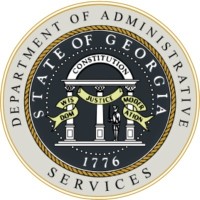 STATE of GEORGIA2022 TECHNICAL AND PERFORMANCE SPECIFICATIONSCOACHES AND INTERCITY BUSESNOTICE: This specification is NOT intended to restrict competition. Manufacturers/Dealer’s may bid their bus(es) in accordance with their standard manufacturing process. In the case where that process varies for this specification, Deviations must be submitted on the provided Request for Specification Deviation Document Form and Specification Deviation Certification and Compliance Form. Any deviation documented shall be “brand name, equivalent, or equal in performance” and must meet or exceed all FTA requirements (for FTA compliant vehicles), and all Federal, State, and Local requirements. The state may, at any time during the evaluation and/or contract period, require the bidders to provide proof that the deviation meets the “brand name, equivalent or equal” in performance.TECHNICAL AND PERFORMANCE SPECIFICATIONSTABLE OF CONTENTSTECHNICAL AND PERFORMANCE SPECIFICATIONS	1TS-1SCOPE	10TS-2DEFINITIONS	10TS-3REFERENCED PUBLICATIONS	16TS-4LEGAL REQUIREMENTS	16TS-5OVERALL REQUIREMENTS	17TS-5.1	WEIGHT	17TS-5.2	CAPACITY	17TS-5.3	SERVICE LIFE	17TS-5.4	MAINTENANCE AND INSPECTION	17TS-5.5	INTERCHANGEABILITY	18TS-5.6	TRAINING	18TS-5.6.1	TECHNICAL/SERVICE REPRESENTATIVES	18TS-5.7	OPERATING ENVIRONMENT	19TS-5.8	NOISE	19TS-5.8.1	INTERIOR NOISE	19TS-5.8.2	EXTERIOR NOISE	19TS-5.9	FIRE SAFETY	19TS-5.9.1	MATERIALS	19TS-5.10	FIRE SUPPRESSION	20TS-5.11	RESPECT FOR THE ENVIRONMENT	20TS-6PHYSICAL SIZE	20TS-6.1	COACH LENGTH	21TS-6.2	COACH WIDTH	21TS-6.3	COACH HEIGHT	21TS-6.4.1	STEP HEIGHT	21TS-6.5	UNDERBODY CLEARANCE	21TS-6.6	RAMP CLEARANCES	21TS-6.7	GROUND CLEARANCE	22TS-6.8	FLOOR HEIGHT	23TS-6.9	INTERIOR HEADROOM	23TS-7POWER REQUIREMENTS	23TS 7.1	TOP SPEED	23TS 7.2	GRADABILITY	24TS 7.2.1	ACCELERATION	24TS 7.2.2	NON-HYBRID	24TS 7.3	OPERATING RANGE	24TS 7.3.2	CNG	25TS-8FUEL ECONOMY (DESIGN OPERATING PROFILE)	25TS-9ENGINE	25TS 9.1	ENGINE (CNG)	26TS-10COOLING SYSTEMS	26TS 10.1	ENGINE COOLING	26TS 10.1.1	COOLANT	26TS 10.1.2	DRIVE DESIGN	27TS 10.1.3	MOUNTING	27TS 10.2	TRANSMISSION COOLING	27TS-11TRANSMISSION (CONVENTIONAL POWER TRAIN)	27TS-12RETARDER (CNG)	28TS-13ENGINE BRAKE (DIESEL)	28TS-14MOUNTING	28TS 14.1	SERVICE	28TS-15HYDRAULIC SYSTEMS	29TS 15.1	FLUID LINES	29TS 15.2	FITTINGS AND CLAMPS	29TS 15.3	CHARGE AIR PIPING	30TS-16RADIATOR	30TS-17OIL AND HYDRAULIC LINES	30TS-18FUEL	30TS 18.1	FUEL LINES	30TS 18.1.1	FUEL LINES, DIESEL	31TS 18.1.2	FUEL LINES, CNG	31TS 18.2	DESIGN AND CONSTRUCTION	32TS 18.2.1	DIESEL FUEL TANK(S)	32TS 18.2.2	DESIGN AND CONSTRUCTION, CNG	32TS-19EMISSIONS AND EXHAUST	34TS 19.1	EXHAUST EMISSIONS	34TS 19.2	EXHAUST SYSTEM	35TS 19.3	EXHAUST AFTER-TREATMENT	35TS 19.4	PARTICULATE AFTER-TREATMENT (DIESEL)	35TS-20GENERAL	35TS 20.1	DESIGN	35TS-21ALTOONA TESTING	35TS 21.1	STRUCTURAL VALIDATION	36TS-22DISTORTION	36TS-23RESONANCE AND VIBRATION	36TS 23.1	ENGINE COMPARTMENT BULKHEADS	36TS 23.2	CRASHWORTHINESS	36TS-24CORROSION	37TS-25TOWING	37TS-26JACKING	37TS-27HOISTING	38TS-28FLOOR	38TS 28.1	DESIGN	38TS 28.2	CONSTRUCTION	38TS-29PLATFORMS	39TS 29.1	DRIVER’S AREA	39TS 29.2	FAREBOX	39TS-30WHEEL HOUSING	39TS 30.1	DESIGN AND CONSTRUCTION	39TS-31SUSPENSION	39TS 31.1	GENERAL REQUIREMENTS	39TS 31.2	ALIGNMENT	39TS 31.3	SPRINGS AND SHOCK ABSORBERS	40TS 31.3.1	SUSPENSION TRAVEL	40TS 31.3.2	DAMPING	40TS 31.3.3	LUBRICATION	40TS 31.3.4	KNEELING	40TS-32WHEELS AND TIRES	41TS 32.1	WHEELS	41TS 32.2	TIRES	41TS-33STEERING	41TS 33.1	STEERING AND TAG AXLES	41TS 33.2	STEERING WHEEL	42TS 33.2.1	TURNING EFFORT	42TS 33.2.2	STEERING WHEEL, GENERAL	42TS 33.2.3	STEERING COLUMN TILT	42TS 33.2.4	STEERING WHEEL TELESCOPIC ADJUSTMENT	42TS-34DRIVE AXLE	43TS 34.1	NON-DRIVE AXLE	43TS-35TAG AXLES (COMMUTER COACH)	43TS-36TURNING RADIUS	44TS-37BRAKES	45TS 37.1	SERVICE BRAKE	45TS 37.2	ACTUATION	45TS 37.3	FRICTION MATERIAL	45TS 37.4	HUBS AND DISCS	45TS 37.5	PARKING/EMERGENCY BRAKE	45TS-38PNEUMATIC SYSTEM	46TS 38.1	GENERAL	46TS 38.2	AIR COMPRESSOR	46TS 38.3	AIR LINES AND FITTINGS	46TS 38.4	AIR RESERVOIRS	47TS 38.5	AIR SYSTEM DRYER	47TS-39OVERVIEW	47TS 39.1	MODULAR DESIGN	48TS-40ENVIRONMENTAL AND MOUNTING REQUIREMENTS	48TS 40.1	HARDWARE MOUNTING	49TS-41GENERAL ELECTRICAL REQUIREMENTS	49TS 41.1	BATTERIES	49TS 41.1.1	LOW-VOLTAGE BATTERIES (24 V)	49TS 41.1.2	BATTERY CABLES	50TS 41.1.3	JUMP START	50TS 41.1.4	BATTERY COMPARTMENT	50TS 41.1.5	AUXILIARY ELECTRONIC POWER SUPPLY	52TS 41.1.6	MASTER BATTERY SWITCH	53TS 41.1.7	LOW-VOLTAGE GENERATION AND DISTRIBUTION	53TS 41.1.8	CIRCUIT PROTECTION	53TS 41.2	GROUNDS	54TS 41.3	LOW VOLTAGE/LOW CURRENT WIRING AND TERMINALS	54TS 41.4	ELECTRICAL COMPONENTS	55TS 41.5	ELECTRICAL COMPARTMENTS	55TS-42GENERAL ELECTRONIC REQUIREMENTS	56TS 42.1	WIRING AND TERMINALS	56TS 42.1.1	DISCRETE I/O (INPUTS/OUTPUTS)	56TS 42.1.2	SHIELDING	56TS 42.1.3	COMMUNICATIONS	56TS 42.1.4	RADIO FREQUENCY (RF)	57TS 42.1.5	AUDIO	57TS-43MULTIPLEXING	57TS 43.1	GENERAL	57TS 43.2	SYSTEM CONFIGURATION	5743.2.1	I/O SIGNALS	57TS-44DATA COMMUNICATIONS	58TS 44.1	GENERAL	58TS 44.2	DRIVETRAIN LEVEL	58TS 44.2.1	DIAGNOSTICS, FAULT DETECTION AND DATA ACCESS	58TS 44.2.2	PROGRAMMABILITY (SOFTWARE)	58TS 44.3	MULTIPLEX LEVEL	59TS 44.3.1	DATA ACCESS	59TS 44.3.2	DIAGNOSTICS AND FAULT DETECTION	59TS 44.3.3	PROGRAMMABILITY (SOFTWARE)	59TS 44.4 ELECTRONIC NOISE CONTROL	60TS-45DRIVER’S AREA CONTROLS	60TS 45.1	GENERAL	60TS 45.2	GLARE	60TS 45.3	VISORS/SUN SHADES	60TS 45.4	DRIVER’S CONTROLS	61TS 45.5	NORMAL COACH OPERATION INSTRUMENTATION AND CONTROLS	61TS 45.6	DRIVER FOOT CONTROLS	69TS 45.6.1	PEDAL ANGLE	69TS 45.6.2	PEDAL DIMENSIONS AND POSITION	70TS 45.7	DRIVER FOOT SWITCHES	70TS-46DRIVER’S AMENITIES	70TS 46.1	COAT HANGER	70TS 46.2	STORAGE BOX	71TS-47WINDSHIELD WIPERS AND WASHERS	71TS 47.1	WINDSHIELD WIPERS	71TS 47.2	WINDSHIELD WASHERS	71TS-48DRIVER’S SEAT	72TS 48.1	DIMENSIONS	72TS 48.2	SEAT BELT	72TS 48.3	SEAT CONTROL LOCATIONS	73TS 48.4	SEAT STRUCTURE AND MATERIALS	73TS 48.5	PEDESTAL	73TS 48.6	SEAT OPTIONS	73TS 48.7	MIRRORS	73TS 48.7.1	EXTERIOR MIRRORS	73TS 48.7.2	INTERIOR MIRRORS	74TS-49GENERAL	74TS-50WINDSHIELD	74TS 50.1	GLAZING	74TS-51DRIVER’S SIDE WINDOW	75TS-52SIDE WINDOWS	75TS 52.1	CONFIGURATION	75TS 52.2	EMERGENCY EXIT (EGRESS) CONFIGURATION	76TS 52.3	MATERIALS	76TS-53CAPACITY AND PERFORMANCE	76TS-54CONTROLS AND TEMPERATURE UNIFORMITY	77TS 54.1	AUXILIARY HEATER	78TS-55AIR FLOW	78TS 55.1	PASSENGER AREA	78TS 55.2	DRIVER’S AREA	78TS 55.3	CONTROLS FOR THE CLIMATE CONTROL SYSTEM (CCS)	79TS 55.4	DRIVER’S COMPARTMENT REQUIREMENTS	79TS 55.5	DRIVER’S COOLING	79TS-56AIR FILTRATION	80TS-57ROOF VENTILATORS	80TS-58MAINTAINABILITY	80TS-59ENTRANCE/EXIT AREA HEATING	80TS-60FLOOR-LEVEL HEATING	80TS 60.1	COMMUTER COACH..............................................................................................Error! Bookmark not defined.TS-61DESIGN	81TS 61.1	MATERIALS	81TS-62PEDESTRIAN SAFETY	81TS-63REPAIR AND REPLACEMENT	81TS 63.1	SIDE BODY PANELS	81TS-64RAIN GUTTERS	82TS-65LICENSE PLATE PROVISIONS	82TS-66FENDER SKIRTS	82TS 66.1	SPLASH APRONS	82TS-67SERVICE COMPARTMENTS AND ACCESS DOORS	83TS 67.1	ACCESS DOORS	83TS 67.2	ACCESS DOOR LATCH/LOCKS	83TS-68BUMPERS	83TS 68.1	LOCATION	83TS 68.2	FRONT BUMPER	83TS 68.3	REAR BUMPER	84TS 68.4	BUMPER MATERIAL	84TS-69FINISH AND COLOR	84TS 69.1	APPEARANCE	84TS-70DECALS, NUMBERING AND SIGNING	85TS 70.1	PASSENGER INFORMATION	85TS-71EXTERIOR LIGHTING	86TS 71.1	BACKUP LIGHT/ALARM	86TS 71.2	DOORWAY LIGHTING	86TS 71.3	TURN SIGNALS	86TS 71.4	HEADLIGHTS	86TS 71.5	BRAKE LIGHTS	87TS 71.6	SERVICE AREA LIGHTING (INTERIOR AND EXTERIOR)	87TS-72GENERAL REQUIREMENTS	87TS-73INTERIOR PANELS	88TS 73.2	MODESTY PANELS	88TS 73.3	FRONT END	88TS 73.4	REAR BULKHEAD	89TS 73.5	HEADLINING	89TS 73.6	FASTENING	89TS 73.7	INSULATION	89TS 73.8	FLOOR COVERING	90TS 73.9	INTERIOR LIGHTING	90TS 73.10	PASSENGER	90TS 73.11	DRIVER’S AREA	91TS 73.12	SEATING AREAS	91TS 73.13	VESTIBULES/DOORS	91TS 73.14	STEP LIGHTING	91TS 73.15	FAREBOX LIGHTING	92TS-74FARE COLLECTION	92TS-75INTERIOR ACCESS PANELS AND DOORS (TRANSIT COACH)	92TS 75.1	FLOOR PANELS	92TS-76PASSENGER SEATING	93TS 76.1	ARRANGEMENTS AND SEAT STYLE (COMMUTER COACH)	93TS 76.2	HIP-TO-KNEE ROOM	93TS 76.3	FOOT ROOM	93TS 76.4	AISLES (COMMUTER COACH)	93TS 76.5	STRUCTURE AND DESIGN (COMMUTER COACH)	93TS 76.6	CONSTRUCTION AND MATERIALS (COMMUTER COACH)	94TS 76.7.1	FRONT DOOR	94TS 76.8	MATERIALS AND CONSTRUCTION	94TS 76.9	DOOR GLAZING	94TS 76.9.1	ACTUATOR (COMMUTER COACH)	95TS 76.10	EMERGENCY OPERATION	95TS 76.11	DOOR CONTROL	95TS 76.12	DOOR CONTROLLER	95TS-77WHEELCHAIR LIFTS (COMMUTER COACH)	95TS-77.1	LIFT	95TS-77.2	LIFT DOOR	96TS 77.3	LIFT WIDTH	97TS-77.4	LIGHTING REQUIREMENTS	97TS-77.5	SECUREMENT SYSTEM	97TS-77.6	ROOF VENTILATION/ESCAPE HATCHES	98TS-78DESTINATION SIGNS	98TS-78.2	SIGNAL CHIME COMMUTER COACH	98TS-79COMMUNICATIONS	98TS-79.1	CAMERA SURVEILLANCE SYSTEM	98TS-79.2	PUBLIC ADDRESS SYSTEM	99TS-79.3	SPEAKERS	99TS-79.4	AUTOMATIC PASSENGER COUNTER (APC)	99TS-79.5	RADIO HANDSET AND CONTROL SYSTEM	99TS-79.6	DRIVER’S SPEAKER	99TS-79.7	HANDSET	99TS-79.8	DRIVER DISPLAY UNIT (DDU)	99TS-79.9	EMERGENCY ALARM	99SECTION 5: TECHNICAL PERFORMANCE SPECIFICATIONSTS-1SCOPETechnical Performance Specifications define requirements for heavy-duty commuter coaches, which, by the selection of specifically identified alternative configurations, may be used for over the road commuter trips to provide the most comfort possible for trips lasting from 1 to 2 hours. Coaches shall have a minimum expected life of twelve (12) years or 500,000 miles, whichever comes first, and are intended for the widest possible spectrum of passengers, including children, adults, the elderly and people with disabilities.TS-2DEFINITIONSAlternative: An alternative specification condition to the default coach configuration. The Agency may define alternatives to the default configuration to satisfy local operating requirements. Alternatives for the default configuration will be clearly identified.Ambient Temperature: The temperature of the surrounding air. For testing purposes, ambient temperature must be between 16 °C (50 °F) and 38 °C (100 °F).Analog Signals: A continuously variable signal that is solely dependent upon magnitude to express information content.NOTE: Analog signals are used to represent the state of variable devices such as rheostats, potentiometers, temperature probes, etc.Audible Discrete Frequency: An audible discrete frequency is determined to exist if the sound power level in any 1/3-octave band exceeds the average of the sound power levels of the two adjacent 1/3-octave bands by 4 decibels (dB) or more.Battery Compartment: Low-voltage energy storage, i.e. 12/24 VDC batteries.Battery Management System (BMS): Monitors energy, as well as temperature, cell or module voltages, and total pack voltage. The BMS adjusts the control strategy algorithms to maintain the batteries at uniform state of charge and optimal temperatures.Braking Resistor: Device that converts electrical energy into heat, typically used as a retarder to supplement or replace the regenerative braking.Burst Pressure: The highest pressure reached in a container during a burst test.Capacity (fuel container): The water volume of a container in gallons (liters).Cells: Individual components (i.e., battery or capacitor cells).Code: A legal requirement.Combination Gas Relief Device: A relief device that is activated by a combination of high pressures or high temperatures, acting either independently or together.Composite Container for CNG: A container fabricated of two or more materials that interact to facilitate the container design criteria.Compressed Natural Gas (CNG): Mixtures of hydrocarbon gases and vapors consisting principally of methane in gaseous form that has been compressed for use as a vehicular fuel.Container: A pressure vessel, cylinder or cylinders permanently manifolded together, used to store CNG.Container Appurtenances: Devices connected to container openings for safety, control or operating purposes.Container Valve: A valve connected directly to a container outlet.Curb Weight: Weight of vehicle, including maximum fuel, oil and coolant; and all equipment required for operation and required by this Specification, but without passengers or driver.dBA: Decibels with reference to 0.0002 microbar as measured on the “A” scale.DC to DC Converter: A module that converts a source of direct current from one voltage level to another.Default Configuration Coach: The coach described if no alternatives are selected. Signing, colors, the destination sign reading list and other information must be provided by the Agency.Defueling: The process of removing fuel from a tank.Defueling Port. Device that allows for vehicle defueling, or the point at which this occurs.Destroyed: Physically made permanently unusable.Discrete Signal: A signal that can take only pre-defined values, usually of a binary 0 or 1 nature, where 0 is battery ground potential and 1 is a defined battery positive potential.DPF: Diesel particulate filter.Driver’s Eye Range: The 95th-percentile ellipse defined in SAE Recommended Practice J941, except that the height of the ellipse shall be determined from the seat at its reference height.Energy Density: The relationship between the weight of an energy storage device and its power output in units of watt-hours per kilogram (Wh/kg).Energy Storage System (ESS):  A component or system of components that stores energy and for which its supply of energy is rechargeable by the on-vehicle system (engine/regenerative braking/ generator) or an off-vehicle energy source.Fill Pressure for CNG: The pressure attained at the actual time of filling. Fill pressure varies according to the gas temperatures in the container, which are dependent on the charging parameters and the ambient conditions. The maximum dispensed pressure shall not exceed 125 percent of service pressure.Flow Capacity: For natural gas flow, this is the capacity in volume per unit time (normal cubic meters/minute or standard cubic feet per minute) discharged at the required flow rating pressure.Fuel Line: The pipe, tubing or hose on a vehicle, including all related fittings, through which natural gas passes.Fusible Material: A metal, alloy or other material capable of being melted by heat.Fire Resistant: Materials that have a flame spread index less than 150 as measured in a radiant panel flame test per ASTM-E 162-90.Fireproof: Materials that will not burn or melt at temperatures less than 2000 °F.Free Floor Space: Floor area available to standees, excluding the area under seats, area occupied by feet of seated passengers, the vestibule area forward of the standee line, and any floor space indicated by manufacturer as non-standee areas, such as the floor space “swept” by passenger doors during operation. Floor area of 1.5 sq ft shall be allocated for the feet of each seated passenger protruding into the standee area.Fuel Management System: Natural gas fuel system components that control or contribute to engine air fuel mixing and metering, and the ignition and combustion of a given air- fuel mixture. The fuel management system would include, but is not limited to, reducer/regulator valves, fuel metering equipment (e.g. carburetor, injectors), sensors (e.g., main throttle, wastegate).GAWR (Gross Axle Weight Rated): The maximum total weight as determined by the axle manufacturer, at which the axle can be safely and reliably operated for its intended purpose.Gross Load: 150 lbs for every designed passenger seating position, for the driver, and for each 1.5 sq ft of free floor space.GVW (Gross Vehicle Weight): Curb weight plus gross load.GVWR (Gross Vehicle Weight Rated): The maximum total weight as determined by the vehicle manufacturer, at which the vehicle can be safely and reliably operated for its intended purpose.High Pressure: Those portions of the CNG fuel system that sees full container or cylinder pressure.High Voltage (HV): Greater than 50 V (AC and DC).Hose: Flexible line.Hybrid: A vehicle that uses two or more distinct power sources to propel the vehicle.Hybrid System Controller (HSC): Regulates energy flow throughout hybrid system components in order to provide motive performance and accessory loads, as applicable, while maintaining critical system parameters (voltages, currents, temperatures, etc.) within specified operating ranges.Hybrid Drive System (HDS): The mechanical and/or electromechanical components, including the engine, traction motors and energy storage system, which comprise the traction drive portion of the hybrid propulsion system.Intermediate Pressure: The portion of a CNG system after the first pressure regulator, but before the engine pressure regulator. Intermediate pressure on a CNG vehicle is generally from 3.5 to 0.5 MPa (510 to 70 psi).Inverter: A module that converts DC to and from AC.Labeled: Equipment or materials to which has been attached a label, symbol or other identifying mark of an organization, which is acceptable to the authority having jurisdiction and concerned with product evaluation, which maintains periodic inspection of production labeled equipment or materials, and by whose labeling the manufacturer indicates compliance with appropriate standards or performance in a specified manner.Leakage: Release of contents through a Defect or a crack. See Rupture.Line: All tubes, flexible and hard, that carry fluids.Liner: Inner gas-tight container or gas container to which the overwrap is applied.Local Regulations: Regulations below the state level.Low-Floor Coach: A coach that, between at least the front (entrance) and rear (exit) doors, has a floor sufficiently low and level so as to remove the need for steps in the aisle between the doors and in the vicinity of these doors.Low Voltage (LV): 50 V or less (AC and DC).Lower Explosive Limit: The lowest concentration of gas where, given an ignition source, combustion is possible.Maximum Service Temperature: The maximum temperature to which a container/cylinder will be subjected in normal service.Metallic Hose: A hose whose strength depends primarily on the strength of its metallic parts; it can have metallic liners or covers, or both.Metering Valve: A valve intended to control the rate of flow of natural gas.Module: An assembly of individual componentsMotor (Electric): A device that converts electrical energy into mechanical energy.Motor (Traction): An electric motor used to power the driving wheels of the coach.Operating Pressure: The varying pressure developed in a container during service.Physical Layer: The first layer of the seven-layer International Standards Organization (ISO) Open Systems Interconnect (OSI) reference model. This provides the mechanical, electrical, functional and procedural characteristics required to gain access to the transmission medium (e.g., cable) and is responsible for transporting binary information between computerized systems.Pipe: Nonflexible line.Pressure Relief Device (PRD):A pressure and/or temperature activated device used to vent the container/cylinder contents and thereby prevent rupture of an NGV fuel container/cylinder, when subjected to a standard fire test as required by fuel container/cylinder standards.NOTE: Since this is a pressure-activated device, it may not protect against rupture of the container when the application of heat weakens the container to the point where its rupture pressure is less than the rated burst pressure of the relief device, particularly if the container is partially full.Power: Work or energy divided by timePower Density: Power divided by mass, volume or area.Propulsion System: System that provides propulsion for  the vehicle proportional  to operator commands. Includes, as applicable, engine, transmission, traction motors, the hybrid drive system, (HDS), energy storage system (ESS), and system controllers including all wiring and converter/inverter.Real-Time Clock (RTC): Computer clock that keeps track of the current time.Regenerative Braking: Deceleration of the coach by switching motors to act as generators, which return vehicle kinetic energy to the energy storage system.Rejectable Damage: In terms of NGV fuel containers/cylinders, this is damage  as outlined in CGA C-6.4, “Methods for External Visual Inspection of Natural Gas Vehicle Fuel Containers and Their Installations,” and in agreement with the manufacturer’s recommendations.Retarder: Device used to augment or replace some of the functions of primary friction based braking systems of the coach.Rupture: Sudden and unstable damage propagation in the structural components of the container resulting in a loss of contents. See Leakage.Seated Load: 150 lbs for every designed passenger seating position and for the driver.SLW (Seated Load Weight): Curb weight plus seated load.Serial Data Signals. A current loop based representation of ASCII or alphanumeric data used for transferring information between devices by transmitting a sequence of individual bits in a prearranged order of significance.NOTE: An example is the communication that takes place between two or more electronic components with the ability to process and store information.Service Pressure: The settled pressure at a uniform gas temperature of 21 °C (70 °F) and full gas content. It is the pressure for which the equipment has been constructed, under normal conditions. Also referred to as the nominal service pressure or working pressure.Settled Pressure: The gas pressure when a given settled temperature, usually 21 °C (70°F), is reached.Settled Temperature: The uniform gas temperature after any change in temperature caused by filling has dissipated.Solid State Alternator: A module that converts high-voltage DC to low-voltage DC (typically 12/24 V systems).Sources of Ignition: Devices or equipment that because of their modes of use or operation, are capable of providing sufficient thermal energy to ignite flammable compressed natural gas-air mixtures when introduced into such a mixture, or when such a mixture comes into contact with them.Special Tools: Tools not normally stocked by the Agency.Specification: A particular or detailed statement, account or listing of the various elements, materials, dimensions, etc. involved in the manufacturing and construction of a product.Standard: A firm guideline from a consensus group. Standards referenced in “Section 6: Technical Specifications” are the latest revisions unless otherwise stated.Standee Line: A line marked across the coach aisle to designate the forward area that passengers may not occupy when the coach is moving.State of Charge (SOC): Quantity of electric energy remaining in the battery relative to the maximum rated amp-hour (Ah) capacity of the battery expressed in a percentage. This is a dynamic measurement used for the energy storage system. A full SOC indicates that the energy storage system cannot accept further charging from the engine-driven generator or the regenerative braking system.Stress Loops: The “pigtails” commonly used to absorb flexing in piping.Structure: The basic body, including floor deck material and installation, load-bearing external panels, structural components, axle mounting provisions and suspension beams and attachment points.Thermally Activated Gas Relief Device: A relief device that is activated by high temperatures and generally contains a fusible material.NOTE: Since this is a thermally activated device, it does not protect against over-pressure from improper charging practices.(96)	Wheelchair: A mobility aid belonging to any class of three- or four-wheeled devices, usable indoors, designed for and used by individuals with mobility impairments, whether operated manually or powered. A “common wheelchair” is such a device that does not exceed 30 in. in width and 48 in. in length measured 2 in. above the ground, and does not weigh more than 600 lbs when occupied.TS-3REFERENCED PUBLICATIONSThe documents or portions thereof referenced within this specification shall be considered part of the requirements of the specification. The edition indicated for each referenced document is the current edition, as of the date of the APTA issuance of this specification.TS-4LEGAL REQUIREMENTSThe Contractor shall comply with all applicable federal, state and local regulations. These shall include but not be limited to ADA, as well as state and local accessibility, safety and security requirements. Local regulations are defined as those below the state level.Coaches shall meet all applicable FMVSS regulations and shall accommodate all applicable FMCSR regulations in effect at the location of the Agency and the date of manufacture.In the event of any conflict between the requirements of these specifications and any applicable legal requirement, the legal requirement shall prevail. Technical requirements that exceed the legal requirements are not considered to conflict.TS-5OVERALL REQUIREMENTSThe Contractor shall ensure that the application and installation of major coach subcomponents and systems are compliant with all such subcomponent vendors’ requirements and recommendations. Contractor and Agency shall identify subcomponent vendors that shall submit installation/application approval documents with the completion of the first CNG and Diesel coach. Components used in the vehicle shall be of heavy-duty design and proven in transit service.TS-5.1        WEIGHTIt shall be a design goal to construct each coach as light in weight as possible without degradation of safety, appearance, comfort, traction or performance.Coaches at a capacity load shall not exceed the tire factor limits, brake test criteria or structural design criteria.TS-5.2       CAPACITYThe vehicle shall be designed to carry the gross vehicle weight, which shall not exceed the coach GVWR.TS-5.3       SERVICE LIFEThe minimum useful design life of the coach in transit service shall be at least twelve (12) years or 500,000 miles. TS-5.4       MAINTENANCE AND INSPECTIONScheduled maintenance tasks shall be related and shall be in accordance with the manufacturer’s recommended preventative maintenance schedule (along with routine daily service performed during the fueling operations).Test ports, as required, shall be provided for commonly checked functions on the coach, such as air intake, exhaust, hydraulic, pneumatic, charge-air and engine cooling systems.The coach manufacturer shall give prime consideration to the routine problems of maintaining the vehicle. All coach components and systems, both mechanical and electrical, which will require periodic physical work or inspection processes shall be installed so that a minimum of time is consumed in gaining access to the critical repair areas. It shall not be necessary to disassemble portions of the coach structure and/or equipment such as seats and flooring under seats in order to gain access to these areas. Each coach shall be designed to facilitate the disassembly, reassembly, servicing or maintenance, using tools and equipment that are normally available as standard commercial items.Requirements for the use of unique specialized tools will be minimized. The body and structure of the coach shall be designed for ease of maintenance and repair. Individual panels or other equipment that may be damaged in normal service shall be repairable or replaceable. Ease of repair shall be related to the vulnerability of the item to damage in service.Contractor shall provide a list of all special tools and pricing required for maintaining this equipment. Said list shall be submitted as a supplement to the Pricing Schedule.NOTE: Tools such as compartment door keys, bellows gauges and other tools that are required for daily maintenance and inspections shall not be included in the special tool list and shall be furnished for each coach.TS-5.5       INTERCHANGEABILITYUnless otherwise agreed, all units and components procured under this Contract, whether provided by Suppliers or manufactured by the Contractor, shall be duplicates in design, manufacture and installation to ensure interchangeability among coaches in each order group in this procurement. This interchangeability shall extend to the individual components as well as to their locations in the coaches. These components shall include, but are not limited to, passenger window hardware, interior trim, lamps, lamp lenses and seat assemblies. Components with non-identical functions shall not be, or appear to be, interchangeable.Any one component or unit used in the construction of these coaches shall be an exact duplicate in design, manufacture and assembly for each coach in each order group in this Contract. Contractor shall identify and secure approval for any changes in components or unit construction provided within a Contract.In the event that the Contractor is unable to comply with the interchangeability requirement, the Contractor must notify the Agency and obtain the Agency’s prior written approval, including any changes in pricing.Agency shall review proposed product changes on a case-by-case basis and shall have the right to require extended warranties to ensure that product changes perform at least as well as the originally supplied products.TS-5.6       TRAININGShall be provided by the proposer at the rate of 40 hours of instruction for each transit agency. Each agency will specify their individual needs with regard to training topics or subjects. Trainers will be available to train at each agencies perspective site at mutually agreed upon dates and times. The specified training must be completed within the 12 month period following the delivery of the first unit at each agency and may be started up to 90 days prior to the first delivery upon mutual agreement. The Contractor also shall provide visual and other teaching aids (such as manuals, slide presentations and literature) for use by the Agency’s own training staff, which becomes the property of the Agency.TS-5.6.1    TECHNICAL/SERVICE REPRESENTATIVESThe Contractor shall, at its own expense, have one or more competent technical service representatives available on request to assist the Agency in the solution of engineering or design problems within the scope of the specifications that may arise during the warranty period. This does not relieve the Contractor of responsibilities under the provisions of “Section 7: Warranty Requirements.”TS-5.7       OPERATING ENVIRONMENTThe Coach shall achieve normal operation in ambient temperature ranges of 10 ºF to 115 ºF, at relative humidity between 5 percent and 100 percent, and at altitudes up to 3000 ft above sea level. Degradation of performance due to atmospheric conditions shall be minimized at temperatures below 10 °F, above 115 °F or at altitudes above 3000 ft. Altitude requirements above 3000 ft will need separate discussions with the engine manufacturer to ensure that performance requirements are not compromised. Speed, gradability and acceleration performance requirements shall be met at, or corrected to, 77 °F, 29.31 in. Hg, dry air per SAE J1995.TS-5.8       NOISETS-5.8.1    INTERIOR NOISEThe combination of inner and outer panels and any material used between them shall provide sufficient sound insulation so that a sound source with a level of 80 dBA measured at the outside skin of the coach shall have a sound level of 65 dBA or less at any point inside the coach. These conditions shall prevail with all openings, including doors and windows, closed and with the engine and accessories switched off.The coach-generated noise level experienced by a passenger at any seat location in the coach shall not exceed 80 dBA. The driver area shall not experience a noise level of more than 75 dBA. Measurements of interior noise levels shall be taken in accordance with ISO 3381. TS-5.8.2    EXTERIOR NOISEAirborne noise generated by the coach and measured from either side shall not exceed 80 dBA under full power acceleration when operated at 0 to 35 mph at curb weight. The maximum noise level generated by the coach pulling away from a stop at full power shall not exceed 83 dBA. The coach- generated noise at curb idle shall not exceed 65 dBA. If the noise contains an audible  discrete frequency, a penalty of 5 dBA shall be added to the sound level measured. The Contractor shall comply with the exterior noise requirements defined in local laws and ordinances identified by the Agency and SAE J366.TS-5.9       FIRE SAFETYThe coach shall be designed and manufactured in accordance with all applicable fire safety and smoke emission regulations. These provisions shall include the use of fire-retardant/low-smoke materials, fire detection systems, bulkheads and facilitation of passenger evacuation.TS-5.9.1    MATERIALSAll materials used in the construction of the passenger compartment of the coach shall be in accordance with the Recommended Fire Safety Practices defined in FMVSS 302.TS-5.10     FIRE SUPPRESSIONThe coach shall have a fire suppression system installed per manufacturer’s recommendations.  The controller for the fire suppression system shall be located in the header panel located above the drivers compartment.TS-5.11     RESPECT FOR THE ENVIRONMENTIn the design and manufacture of the coach, the Contractor shall make every effort to reduce the amount of potentially hazardous waste. In accordance with Section 6002 of the Resource Conservation and Recovery Act, the Contractor shall use, whenever possible and allowed by the specifications, recycled materials in the manufacture of the coach.TS-6PHYSICAL SIZEWith exceptions such as exterior mirrors, marker and signal lights, bumpers, fender skirts, washers, wipers, ad frames, cameras, object detection systems, bicycle racks, feelers and rub rails, the coach shall be close to the following overall dimensions as shown in Figure 1 at static conditions and design height. Contractor to provide drawings with dimensions of proposed coach.FIGURE 1Transit Coach Exterior Dimensions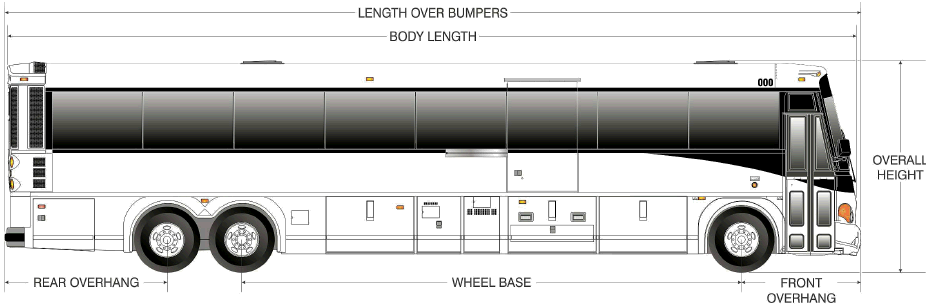 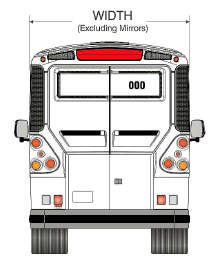 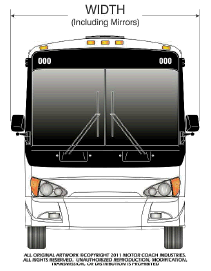 TS-6.1	COACH LENGTHFor ease of use, the following tolerances will be allowable for each given coach length. Coach length is determined as the measurement from bumper to bumper.45 ft coach nominal length: 45 to 47 ftTS-6.2	COACH WIDTH102 in. Width Coach Body. Width shall be 102 in. (+0, -1 in.).TS-6.3	COACH HEIGHTMaximum Overall Height: Maximum overall height shall be 140 in., including all rigid, roof-mounted items such as A/C, exhaust, fuel system and cover, etc.TS-6.4.1	STEP HEIGHTThe step height shall not exceed 16.5 in. at doorway without kneeling and shall not exceed 15.5 in. at the step.TS-6.5	UNDERBODY CLEARANCEThe coach shall maintain the minimum clearance dimensions as defined and shown in Figure 2 of SAE Standard J689, regardless of load up to the gross vehicle weight rating.TS-6.8         FLOOR HEIGHTHeight of the step above the street shall be no more than 16 in. measured at the centerline of the doorway. All floor measurements shall be with the coach at the design running height and on a level surface and with the standard installed tires.TS-6.9         INTERIOR HEADROOMHeadroom above the aisle and at the centerline of the aisle seats shall be no less than 78 in. in the forward half of the coach tapering to no less than 74 in. forward of the rear settee. At the centerline of the window seats, headroom shall be no lower than 65 in., except for parcel racks and reading lights, if specified. Headroom at the back of the rear bench seat may be reduced to a minimum of 56 in., but it shall increase to the ceiling height at the front of the seat cushion. In any area of the coach directly over the head of a seated passenger and positioned where a passenger entering or leaving the seat is prone to strike his or her head, padding shall be provided on the overhead paneling.VEHICLE PERFORMANCETS-7POWER REQUIREMENTSThe propulsion system shall be sized to provide sufficient power to enable the coach to meet the defined acceleration, top speed and gradability requirements, and operate all propulsion-driven accessories using actual road test results and computerized vehicle performance data. Proposer to provide horse power and torques specifications along with transmission and axle gear ratios.TS 7.1       TOP SPEEDThe coach shall be capable of achieving a top speed of 70 mph on a straight, level road at GVWR with all accessories operating. The coach shall be capable of safely maintaining the vehicle speed according to the recommendations by the tire manufacturer.NOTE: Values are assumed to be sustained. Manufacturer shall supply Agency with data if there is a variance between peak performance and sustained vehicle performance.TS 7.2       GRADABILITYGradability requirements shall be met on grades with a dry commercial asphalt or concrete pavement at GVWR with all accessories operating.The propulsion system shall enable the coach to achieve and maintain a speed of 40 mph on a 2½ percent ascending grade and 15 mph on a 10 percent ascending grade continuous.NOTE: Values are assumed to be sustained. Manufacturer shall supply Agency with data if there is a variance between peak performance and sustained vehicle performance.TS 7.2.1    ACCELERATIONTS 7.2.2    NON-HYBRIDThe acceleration shall meet the requirements in Table 3 below and shall be sufficiently gradual and smooth to prevent throwing standing passengers off-balance. Acceleration measurement shall commence when the accelerator is depressed.TABLE 3Maximum Start Acceleration Times on a Level Surface1The Contractor shall provide performance scans to the Agency based on the Agency’s specific drivetrain configuration.TS 7.3	OPERATING RANGEThe operating range of the coach shall be designed to meet the operating profile as stated in the “Design Operating Profile” section.The diesel coach shall have a minimum operating range of 500 miles on a full tank of diesel fuel.TS 7.3.2	CNGThe operating range of the CNG coach shall be at least 400 miles with an initial gas-settled pressure of 3600 psi at 70 °F.TS-8FUEL ECONOMY (DESIGN OPERATING PROFILE)Test results from the FTA ABD Cycle economy tests or other applicable test procedures shall be provided to the Agency. Results shall include vehicle configuration and test environment information. Fuel economy data shall be provided for each design operating profile. The design operating profile is assumed to be defined by the FTA ABD Cycle.Fuel economy tests shall be run on these four duty cycles:Manhattan: 6.8 mphOrange County: 12.7 mphUDDS: 19 mphIdle timePOWER PLANTTS-9ENGINEThe engine shall comply with applicable local, state and/or federal emissions and useful life requirements. The engine shall have a design life of not less than 300,000 miles without replacement or major service. The lifetime estimate is based on the design operating profile.NOTE: For CNG engines a minimum rating horsepower of 320 and minimum torque rating of 1000 ft.- lbs. shall be installed and a higher horsepower and torque rating is preferred if available. For Diesel engines a minimum rating horsepower of 400 and minimum torque rating of 1400 ft.-lbs. shall be installed.The engine shall be equipped with an electronically controlled management system, compatible with either 12 or 24 V power distribution. The engine control system shall be capable of transmitting and receiving electronic inputs and data from other drivetrain components and broadcasting that data to other vehicle systems. Communication between electronic drivetrain components and other vehicle systems shall be made using the communications networks. The engine’s electronic management system shall monitor operating conditions and provide instantaneous adjustments to optimize both engine and coach performance. The system shall be programmable to allow optimization of programmable features.The engine starting system shall be protected by an interlock that prevents its engagement when the engine is running. Special equipment or procedures may be employed to start the coach when exposedto temperatures less than 30 °F for a minimum of four hours without the engine in operation. All cold weather starting aids, engine heating devices and procedures shall be of the type recommended by the engine manufacturer and approved by the Agency. The integration of all systems on the vehicle relative to engine idle speed shall be the responsibility of the vehicle manufacturer to meet the requirements of the transit property.The engine control system shall protect the engine against progressive damage. The system shall monitor conditions critical for safe operation and automatically de-rate power and/or speed and initiate engine shutdown as needed.Automatic Engine Protection/Shutdown Override Feature: A control shall be available to the operator/driver that when constantly depressed and released will delay the engine shutdown or allow the coach to be moved. Override action shall be recorded. This data shall be retrievable by the Agency.TS 9.1       ENGINE (CNG)The engine shall meet all regulatory requirements when operating on fuel equal to CARB Specifications for Compressed Natural Gas #2292.5. The four predominant characteristics that must be met are methane, ethane, butane and propane.TS-10COOLING SYSTEMSThe cooling systems shall be of sufficient size to maintain all engine and transmission fluids and engine intake air at safe, continuous operating temperatures during the most severe operations possible and in accordance with engine and transmission manufacturers’ cooling system requirements. The cooling system fan controls should sense the temperatures of the operating fluids and the intake air, and if either is above safe operating conditions, the cooling fan should be engaged. The fan control system shall be designed with a fail-safe mode of “fan on.” The cooling system shall meet the requirements stated in the operating environment.TS 10.1     ENGINE COOLINGA means of determining satisfactory engine coolant level shall be provided. A spring-loaded, push- button type valve or lever shall be provided to safely release pressure or vacuum in the cooling system with both it and the water filler no more than ±60 in. above the ground. Both shall be accessible through the same access door.The cooling fan shall be temperature controlled, allowing the engine to reach operating temperature quickly.TS 10.1.1  COOLANTThe engine cooling system shall be equipped with a properly sized water filter with a spin-on element and an automatic system for releasing supplemental coolant additives as needed to replenish and maintain protection properties. When replacing the water filter, only the water in the filter will be lost.TS 10.1.2  DRIVE DESIGNThe coach shall be equipped with the manufacturer’s standard belt or mechanical driven cooling system.  An electric fan drive coach cooling/CAC system shall be available as an option. A screen guard must be installed on electric motor fans per SAE J1308.TS 10.1.3  MOUNTINGMounting location of radiator and charge air cooler shall be the Contractor’s standard design.TS 10.2     TRANSMISSION COOLINGThe transmission shall be cooled by a dedicated heat exchanger sized to maintain operating fluid within the transmission manufacturer’s recommended parameters of flow, pressure and temperature. The transmission cooling system shall be matched to the retarder and engine cooling systems to ensure that all operating fluids remain within recommended temperature limits established by each component manufacturer. The engine cooling system should provide coolant bypass flow to the transmission cooling system with the engine thermostats closed. Unless otherwise noted, the transmission cooler is to be the first component to see cold water from the radiator outlet. In addition, all return water piping, aside from the thermostat bypass line, is to be plumbed in after the transmission cooler.TS-11TRANSMISSION (CONVENTIONAL POWER TRAIN)The transmission shall be multiple speed, automatic shift with torque converter, electronic controls. Gross input power, gross input torque and rated input speed shall be compatible with the engine. The transmission shall be designed to operate for not less than 300,000 miles on the design operating profile without replacement or major service. The transmission should be easily removable without disturbing the engine and accessible for service.The electronic controls shall be capable of transmitting and receiving electronic inputs and data from other drive train components and of broadcasting that data to other vehicle systems. Communication between electronic drive rain components and other vehicle systems shall be made using the communications networks. Electronic controls shall be compatible with either 12 or 24 V power distribution, provide consistent shift quality, and compensate for changing conditions, such as variations in vehicle weight and engine power. At a minimum, drive train components consisting of the engine, transmission, ASR, and anti-lock braking systems shall be powered by a dedicated and isolated ignition supply voltage to ensure data communication among components exists when the vehicle ignition is switched to the “on” position.A nominal brake pedal application of 15 to 20 psi shall be required by the driver to engage forward or reverse range from the neutral position to prevent sudden acceleration of the coach from a parked position.The electronically controlled transmission shall have on-board diagnostic capabilities, be able to monitor functions, store and time-stamp out-of-parameter conditions in memory, and communicate faults and vital conditions to service personnel. The transmission shall contain built-in protection software to guardagainst severe damage. The on-board diagnostic system shall trigger a visual alarm to the driver when the electronic control unit detects a malfunction.An electronic transmission fluid level monitoring and protection system shall be provided.TS-12RETARDER (CNG)The power train shall be equipped with a retarder designed to extend brake lining service life. The application of the retarder shall cause a smooth blending of both retarder and service brake function and shall not activate the brake lightsActuation of ABS and/or automatic traction control (ATC) shall override the operation of the brake retarder.The retarder shall be adjustable within the limits of the power train and activated when the brake pedal is depressed. The Agency will work with the OEM/drive system manufacturer to determine retarder performance settings.The retarder disable switch shall be accessible to the seated driverTS-13ENGINE BRAKE (DIESEL)The power train shall be equipped with an engine brake designed to extend brake lining service life. The application of the engine brake shall cause a smooth blending of both engine brake and service brake function and shall not activate the brake lightsA transmission retarder shall be offered as an option.  If a transmission retarder is selected as an option, the engine brake shall be deleted.  TS-14MOUNTINGAll power plant mounting shall be mechanically isolated to minimize transfer of vibration to the body structure and provide a minimum clearance of 0.75 in. Mounts shall control the movement of the power plant so as not to affect performance of belt-driven accessories or cause strain in piping and wiring connections to the power plant.TS 14.1     SERVICEThe propulsion system shall be arranged for ease of access and maintenance. The Contractor shall list all special tools, fixtures or facility requirements recommended for  servicing.  The muffler,  exhaust system, air cleaner, air compressor, starter, alternator, radiator, all accessories and any other component requiring service or replacement shall be easily removable and independent of the engine and transmission removal. An engine oil pressure gauge and coolant temperature gauge shall be provided in the engine compartment. These gauges shall be easily read during service and mounted in an area where they shall not be damaged during minor or major repairs.An air cleaner with a dry filter element and a graduated air filter restriction indicator shall be provided. The location of the air intake system shall be designed to minimize the entry of dust and debris and tomaximize the life of the air filter. The engine air duct shall be designed to minimize the entry of water into the air intake system. Drainage provisions shall be included to allow any water/moisture to drain prior to entry into the air filter.All fluid fill locations shall be properly labeled to help ensure that correct fluid is added. All fillers shall be easily accessible with standard funnels, pour spouts and automatic dispensing equipmentTS-15HYDRAULIC SYSTEMSHydraulic system service tasks shall be minimized and scheduled no more frequently than those of other major coach systems. All elements of the hydraulic system shall be easily accessible for service or unit replacement. Critical points in the hydraulic system shall be fitted with service ports so that portable diagnostic equipment may be connected or sensors for an off-board diagnostic system permanently attached to monitor system operation when applicable. A tamper-proof priority system shall prevent the loss of power steering during operation of the coach if other devices are also powered by the hydraulic system.The hydraulic system shall operate within the allowable temperature range as specified by the lubricant manufacturer.TS 15.1     FLUID LINESAll lines shall be rigidly supported to prevent chafing damage, Fatigue Failures, degradation and tension strain. Lines should be sufficiently flexible to minimize mechanical loads on the components. Lines passing through a panel, frame or bulkhead shall be protected by grommets (or similar devices) that fit snugly to both the line and the perimeter of the hole that the line passes through to prevent chafing and wear. Pipes and fluid hoses shall not be bundled with or used to support electrical wire harnesses.Lines shall be as short as practicable and shall be routed or shielded so that failure of a line shall not allow the contents to spray or drain onto any component operable above the auto-ignition temperature of the fluid.All hoses, pipes, lines and fittings shall be specified and installed per the manufacturer’s recommendations.TS 15.2     FITTINGS AND CLAMPSAll clamps shall maintain a constant tension at all times, expanding and contracting with the line in response to temperature changes and aging of the line material. The lines shall be designed for use in the environment where they are installed (for example, high-temperature resistant in the engine compartment, resistant to road salts near the road surface, and so on).Compression fittings shall be standardized to prevent the intermixing of components. Compression fitting components from more than one manufacturer shall not be mixed, even if the components are known to be interchangeable.TS 15.3     CHARGE AIR PIPINGCharge air piping and fittings shall be designed to minimize air restrictions and leaks. Piping shall be as short as possible, and the number of bends shall be minimized. Bend radii shall be maximized to meet the pressure drop and temperature rise requirements of the engine manufacturer. The cross section of all charge air piping shall not be less than the cross section of the intake manifold inlet. Any changes in pipe diameter shall be gradual to ensure a smooth passage of air and to minimize restrictions. Piping shall be routed away from heat sources as practicable and shielded as required to meet the temperature rise requirements of the engine manufacturer.Charge air piping shall be constructed of stainless steel, aluminized steel, anodized aluminum or painted steel rated at minimum 1000 hours of salt spray according to ASTM B117, except between the air filter and turbocharger inlet, where piping may be constructed of flexible heat-resistant material. Connections between all charge air piping sections shall be sealed with a short section of reinforced hose and secured with stainless steel constant tension clamps that provide a complete 360 deg seal.TS-16RADIATOR PIPINGRadiator piping shall be stainless steel, brass tubing or painted steel rated at 1000 hours of salt spray according to ASTM B117 and where practicable, hoses shall be eliminated, including biodiesel. Necessary hoses shall be impervious to all coach fluids. All hoses shall be secured with stainless steel clamps that provide a complete 360 deg seal. The clamps shall maintain a constant tension at all times, expanding and contracting with the hose in response to temperature changes and aging of the hose material.TS-17OIL AND HYDRAULIC LINESOil and hydraulic lines shall be compatible with the substances they carry. The lines shall be designed and intended for use in the environment where they are installed (for example, high-temperature resistant in the engine compartment, resistant to road salts near the road surface and so on). Lines within the engine compartment shall be composed of steel tubing where practicable, except in locations where flexible lines are required.Hydraulic lines of the same size and with the same fittings as those on other piping systems of the coach, but not interchangeable, shall be tagged or marked for use on the hydraulic system only.TS-18FUELTS 18.1     FUEL LINESFuel lines shall be securely mounted, braced and supported as designed by the coach manufacturer to minimize vibration and chafing and shall be protected against damage, corrosion or breakage due to strain or wear.Manifolds connecting fuel containers shall be designed and fabricated to minimize vibration and shall be installed in protected locations to prevent line or manifold damage from unsecured objects or road debris.Fuel hose and hose connections, where permitted, shall be made from materials resistant to corrosion and fuel and protected from fretting and high heat. Fuel hoses shall be accessible for ease of serviceability.TS 18.1.1  FUEL LINES, DIESELFuel lines shall be capable of carrying the type of fuel the engine manufacturer recommends.TS 18.1.2  FUEL LINES, CNGFuel lines shall comply with NFPA-52. All tubing shall be a minimum of seamless Type 304 stainless steel (ASTM A269 or equivalent). Fuel lines and fittings shall not be fabricated from cast iron, galvanized pipe, aluminum, plastic or copper alloy with content exceeding 70 percent copper. Pipe fittings and hoses shall be clear and free from cuttings, burrs or scale. Pipe thread joining material that is impervious to CNG shall be utilized as required. Fuel lines shall be identifiable as fuel lines only.High-pressure CNG lines shall be pressure tested to a minimum of 125 percent of system working pressure prior to fueling. CNG, nitrogen or clean, dry air shall be used to pressure-test the lines/assembly. The coach manufacturer shall have a documented procedure for testing the high- pressure line assembly.Fuel lines shall be securely mounted, braced and supported using “split-block” type or stainless steel P clamps; all mounting clamps shall be mounted to a rigid structure to minimize vibration and shall be protected against damage, corrosion or breakage due to strain, rubbing or wear. “Floating clamps” (not mounted to a rigid structure) shall not be permitted. Fuel lines shall not be used to secure other components (wires, air lines, etc.).Manifolds connecting fuel containers shall be designed and fabricated to minimize vibration and shall be installed in protected location(s) to prevent line or manifold damage from unsecured objects or road debris.Fuel hose connections, where permitted, shall be less than 48 in. in length, made from materials resistant to corrosion and action of natural gas, and protected from fretting and high heat and shall be supported approximately every 12 in.DESIGN AND CONSTRUCTIONTS 18.2	DESIGN AND CONSTRUCTION TS 18.2.1	DIESEL FUEL TANK(S)The fuel tank(s) shall be securely mounted to the coach to prevent movement during coach maneuvers and be the standard design of the coach manufacturer. Contractor to supply specifics on proposed fuel tanks.The fuel tank(s) shall be equipped with an external, hex head, drain plug. It shall be at least a ⅜ in. size and shall be located at the lowest point of the tank(s). The fuel tank(s) shall have an inspection plate or easily removable filler neck to permit cleaning and inspection of the tank(s) without removal from the coach. The tank(s) shall be baffled internally to prevent fuel-sloshing regardless of fill level. The baffles or fuel pickup location shall assure continuous full power operation on a 6 percent upgrade for 15 minutes starting with no more than 25 gal of fuel over the unusable amount in the tank(s).The coach shall operate at idle on a 6 percent downgrade for 30 minutes starting with no more than 10 gal of fuel over the unusable amount in the tank(s).The materials used in mounting shall withstand the adverse effects of road salts, fuel oils and accumulation of ice and snow for the life of the coach.LabelingThe capacity, date of manufacture, manufacturer name, location of manufacture, and certification of compliance to federal motor carrier safety regulations shall be permanently marked on the fuel tank(s).The markings shall be readily visible and shall not be covered with an undercoating material.Fuel FillerThe fuel filler shall be located 7 to 32 ft behind the centerline of the front door on the curbside of the coach. The filler cap shall be retained to prevent loss and shall be recessed into the body so that spilled fuel will not run onto the outside surface of the coach.  The fuel fill end connector type shall be specified by the Agency.  The fuel lines forward of the engine bulkhead shall be in conformance to SAE Standards.TS 18.2.2  DESIGN AND CONSTRUCTION, CNGFuel Containers/CylindersCNG fuel containers/cylinders must be designed, constructed, manufactured and tested in accordance with the following:NFPA 52-Standard for Compressed Natural Gas (CNG) Vehicular Fuel SystemsFMVSS 304Any local standard(s) specifically intended for CNG fuel containersThe design and construction of the fuel system supplied by the OEM shall comply with federal, state, and local regulations.InstallationFuel cylinders shall be installed in accordance with ANSI/IAS NGV2 - 1998, “Basic Requirements for Compressed Natural Gas Vehicles (NGV) Fuel Containers” and NFPA 52, “Compressed Natural Gas (CNG) Vehicular Fuel Systems Code,” 1998 edition, Section 303.Fuel cylinders, attached valves, pressure relief devices, and mounting brackets should be installed and protected so that their operation is not affected by coach washers and environmental agents such as rain, snow, ice or mud. These components should be protected from significant damage caused by road debris or collision.The roof and area above the engine mounted tanks shall be contained within a skeletal structure resembling a roll cage and contained within an enclosure. The enclosure shall incorporate a hinged clamshell type access. The access panels shall be designed to offer protection from weather and to be sacrificial as a means of providing an escape path to atmosphere upon rapid enclosure pressure rise. The latching method shall utilize quick-release captive hardware that can be demonstrated to last the life of the coach. Additional shielding shall be provided surrounding end fittings and valves as needed. Shields shall be attached to the coach structure hinged in a manner that permits one mechanic to unlatch and swing the shield open for routine inspections. As practical, electrical components shall not be located within the roof enclosure, and if unavoidable, they shall be intrinsically safe.CNG fueled coaches shall be equipped with an active automatic gas detection system, which shall annunciate unsafe levels of methane. The automatic gas detection system shall be integrated with an onboard fire suppression system.LabelingCNG fuel systems shall be labeled in accordance with NFPA 52, “Compressed Natural Gas (CNG) Vehicular Fuel Systems Code,” 1998 edition and all current federal, state, and local regulations.Pressure Relief Devices (PRDs)PRDs must be designed, constructed, manufactured and tested in accordance with ANIS/IAS PRD1 - 1998, “Pressure Relief Devices for Natural Gas Vehicle (NGV) Fuel Containers” and ANSI/IAS NGV2- 1998, “Basic Requirements for Compressed Natural Gas Vehicle (NGV) Fuel Containers.” All natural gas fuel system piping, including the PRD vent line, shall be stainless steel. All PRDs must be vented to outside.ValvesValves must be installed in accordance with ANIS/IAS NGV2 - 1998, “Basic Requirements for Compressed Natural Gas Vehicle (NGV) Fuel Containers” and NFPA 52, “Standard for Compressed Natural Gas (CNG) Vehicular Fuel Systems.”Fuel FillerThe fuel filler shall be located on the curb side 7 to 38 ft. to the rear of the passenger door opening. The filler cap shall be retained to prevent loss and shall be recessed into the body.The fill and vent receptacles shall be located within an enclosure on the right side of the coach. The access door shall be sized to allow full viewing of gauges, ease of hookups and maneuver of fuel nozzle.The fuel fill receptacle and vent receptacle attachment shall be robust and capable of routine fueling connects/disconnects without deflection or metal fatigue, and capable of withstanding mechanical loads induced by a fueling drive-away incident without attachment failure.Fueling SystemThe CNG fueling port receptacle shall be an ANSI/AGA NGV1 or NGV2 certified receptacle as designated by the Agency. The coach shall be capable of being fueled by a nozzle determined by the Agency. The fueling port receptacle location shall be such that connection by fueling personnel can be performed without physical strain or interference. A dust cap shall be permanently “tethered” to the fueling port receptacle. The fueling port receptacle access door shall be equipped with an interlock sensor that disables the engine starting system and/or fuel system so when the access door is open the engine will not start or run, to prevent drive-aways. The interlock shall be of the type such that if the sensor fails, the coach will not start.Fueling site characteristics such as pressure, flow rate and temperature shall be provided by the Agency if requested.Defueling SystemThe CNG defueling port shall be an NGV-3.1/CGA-12.3 certified receptacle. The CNG defueling port shall be located on the curbside of the coach, in a location that is compatible with the Agency’s defueling station operation. The defueling system shall incorporate the following characteristics:Dust cap permanently “tethered” to the defueling port.Device(s) to prevent inadvertent defueling. Specifications to be provided by Agency.Components compatible with Agency’s defueling operation.The piping and fittings onboard the coach shall be sized to allow the fueling station to meet the following operating parameters:TS-19EMISSIONS AND EXHAUSTTS 19.1	EXHAUST EMISSIONSThe engine and related systems shall meet all applicable emission and engine design guidelines and standards.TS 19.2     EXHAUST SYSTEMThe exhaust pipe shall be of sufficient height to prevent exhaust gases and waste heat from discoloring or causing heat deformation to the coach. The entire exhaust system shall be adequately shielded to prevent heat damage to any coach component, including the exhaust after-treatment compartment area. The exhaust outlet shall be designed to minimize rain, snow or water generated from high-pressure washing systems from entering into the exhaust pipe and causing damage to the after-treatment.Exhaust gases and waste heat shall be discharged from the roadside rear corner of the roof or rear bumper.TS 19.3     EXHAUST AFTER-TREATMENTAn exhaust after-treatment system will be provided to ensure compliance to all applicable EPA regulations in effect if required.Diesel Exhaust Fluid InjectionIf required by the engine manufacturer to meet NOx level requirements specified by EPA, a DEF injection system will be provided. The DEF system will minimally include a tank, an injector, a pump, an ECM and a selective catalytic converter. The tanks shall be designed to store DEF in the operating environment described in the “Operating Environment” section.TS 19.4     PARTICULATE AFTER-TREATMENT (DIESEL)If required by the engine manufacturer to meet particulate level requirements specified by EPA, a particulate trap will be provided. The particulate trap shall regenerate itself automatically if it senses clogging. Regeneration cycles and conditions will be defined by the engine manufacturer.STRUCTURETS-20GENERALTS 20.1     DESIGNThe structure of the coach shall be designed to withstand the commuter road service conditions typical of an over the road coach duty cycle throughout its service life. The vehicle structural frame shall be designed to operate with minimal maintenance throughout the 12-year design operating profile. The design operating profile specified by the Agency shall be considered for this purpose.TS-21ALTOONA TESTINGPrior to acceptance of first coach, the vehicle must have completed any FTA-required Altoona testing. Any items  that  required repeated repairs  or  replacement  must  undergo  the  corrective  action  withsupporting test and analysis. A report clearly describing and explaining the failures and corrective actions taken to ensure that any and all such failures will not occur shall be submitted to the Agency.If available, the Altoona Test Report shall be provided to the Agency with the Proposal submittal. If not available, then the report shall be provided prior to first acceptance of coach.TS 21.1     STRUCTURAL VALIDATIONThe structure of the coach shall have undergone appropriate structural testing and/or analysis. At minimum, appropriate structural testing and analysis shall include Altoona testing or finite element analysis (FEA).TS-22DISTORTIONThe coach, loaded to GVWR and under static conditions, shall not exhibit deflection or deformation that impairs the operation of the steering mechanism, doors, windows, passenger escape mechanisms or service doors. Static conditions shall include the vehicle at rest with any one wheel or dual set of wheels on a 6 in. curb or in a 6 in. deep hole.TS-23RESONANCE AND VIBRATIONAll structure, body and panel-bending mode frequencies, including vertical, lateral and torsional modes, shall be sufficiently removed from all primary excitation frequencies to minimize audible, visible or sensible resonant vibrations during normal service.TS 23.1     ENGINE COMPARTMENT BULKHEADSThe passenger and engine compartment shall be separated by fire-resistant bulkheads. The engine compartment shall include areas where the engine and exhaust system are housed. This bulkhead shall preclude or retard propagation of an engine compartment fire into the passenger compartment and shall be in accordance with the Recommended Fire Safety Practices defined in FTA Docket 90A, dated October 20, 1993. Only necessary openings shall be allowed in the bulkhead, and these shall be fire- resistant. Any passageways for the climate control system air shall be separated from the engine compartment by fire-resistant material. Piping through the bulkhead shall have fire-resistant fittings sealed at the bulkhead. Wiring may pass through the bulkhead only if connectors or other means are provided to prevent or retard fire propagation through the bulkhead. Engine access panels in the bulkhead shall be fabricated of fire-resistant material and secured with fire-resistant fasteners. These panels, their fasteners and the bulkhead shall be constructed and reinforced to minimize warping of the panels during a fire that will compromise the integrity of the bulkhead.TS 23.2     CRASHWORTHINESSThe coach body and roof structure shall withstand a static load equal to 150 percent of the curb weight evenly distributed on the roof with no more than a 6 in. reduction in any interior dimension. Windows shall remain in place and shall not open under such a load. These requirements must be met without the roof-mounted equipment installed.The coach shall withstand a 25 mph impact by a 4000 lb automobile at any side, excluding doorways, along either side of the coach and the articulated joint, if applicable, with no more than 3 in. of permanent structural deformation at seated passenger hip height. This impact shall not result in sharp edges or protrusions in the coach interior.Exterior panels below 35 in. from ground level shall withstand a static load of 2000 lbs applied perpendicular to the coach by a pad no larger than 5 sq in. This load shall not result in deformation that prevents installation of new exterior panels to restore the original appearance of the coach.TS-24CORROSIONThe coach flooring, sides, roof, understructure and axle suspension components shall be designed to resist corrosion or deterioration from atmospheric conditions and de-icing materials for a period of 12 years or 500,000 miles, whichever comes first. It shall maintain structural integrity and nearly maintain original appearance throughout its service life, with the Agency’s use of proper cleaning and neutralizing agents.All materials that are not inherently corrosion resistant shall be protected with corrosion-resistant coatings. All joints and connections of dissimilar metals shall be corrosion resistant and shall be protected from galvanic corrosion. Representative samples of all materials and connections shall withstand a two-week (336-hour) salt spray test in accordance with ASTM Procedure B-117 with no structural detrimental effects to normally visible surfaces and no weight loss of over 1 percent.TS-25TOWINGEach towing device shall withstand, without permanent deformation, tension loads up to 1.2 times the curb weight of the coach within 20 deg of the longitudinal axis of the coach. If applicable, the rear towing device(s) shall not provide a toehold for unauthorized riders. The method of attaching the towing device shall not require the removal, or disconnection, of front suspension or steering components. Removal of the bike rack is permitted for attachment of towing devices.Shop air connectors shall be provided at the front and rear of the coach and shall be capable of supplying all pneumatic systems of the coach with externally sourced compressed air. The location of these shop air connectors shall facilitate towing operations.Two rear recovery devices/tie downs shall permit lifting and towing of the coach for a short distance, such as in cases of an emergency, to allow access to provisions for front towing of coach. The method of attaching the tow bar or adapter shall require the specific approval of the Agency. Any tow bar or adapter exceeding 50 lbs should have means to maneuver or allow for ease of use and application. Each towing device shall accommodate a crane hook with a 1 in. throat.TS-26JACKINGIt shall be possible to safely jack up the coach, at curb weight, with a common 10-ton floor jack with or without special adapter, when a tire or dual set is completely flat and the coach is on a level, hard surface, without crawling under any portion of the coach. Jacking from a single point shall permit raisingthe coach sufficiently high to remove and reinstall a wheel and tire assembly. Jacking pads located on the axle or suspension near the wheels shall permit easy and safe jacking with the flat tire or dual set on a 6 in. high run-up block not wider than a single tire. The coach shall withstand such jacking at any one or any combination of wheel locations without permanent deformation or damage.Jacking pads shall be painted safety yellow and jacking points shall have decals applied identifying their location.TS-27HOISTINGThe coach axles or jacking plates shall accommodate the lifting pads of a three-post hoist system. Jacking plates, if used as hoisting pads, shall be designed to prevent the coach from falling off the hoist. Other pads or the coach structure shall support the coach on jack stands independent of the hoist.The vehicle shall be capable of lifting by the wheels, and, as necessary to meet tire load requirements, the proper number for wheel lifts and/or adapters must be used.TS-28FLOORTS 28.1     DESIGNThe floor shall be essentially a continuous plane.  Where the floor meets the walls of the coach, as well as other vertical surfaces such as platform risers, the surface edges shall be blended with a circular section of radius not less than ¼ in. or installed in a fully sealed butt joint. Similarly, a molding or cover shall prevent debris accumulation between the floor and wheel housings. The vehicle floor in the area of the entrance and exit doors shall have a lateral slope not exceeding 2 deg to allow for drainage.The aisle of the coach shall be a sloped floor design and shall not exceed 5.5 deg off the horizontal or include one step not to exceed entrance door step heights. Where the floor meets the walls of the coach, as well as other vertical surfaces such as platform risers, the surface edges shall be blended with a circular section of radius not less than¼ in. or installed in a fully sealed butt joint.TS 28.2     CONSTRUCTIONThe floor shall consist of the subfloor and the floor covering that will last the life of the coach. The floor as assembled, including the sealer, attachments and covering, shall be waterproof, non-hygroscopic and resistant to mold growth. The subfloor shall be resistant to the effects of moisture, including decay (dry rot). It shall be impervious to wood-destroying insects such as termites.The floor deck may not be integral with the basic structure but shall be mounted on the structure securely to prevent chafing or horizontal movement. Sheet metal screws shall not be used to retain the floor. All floor fasteners shall be secured and protected from corrosion for the service life of the coach. The floor deck shall be reinforced as needed to support passenger loads. At GVWR, the floor shall have an elastic defection of no more than 0.375 in. (10 mm) from the normal plane. The floor shall withstand the application of 3.0 times gross load weight without permanent detrimental deformation.TS-29PLATFORMSTS 29.1     DRIVER’S AREAThe covering of platform surfaces and risers, except where otherwise indicated, shall be the same material as specified for the floor covering. Trim shall be provided along top edges of platforms unless integral nosing is provided.Specific trim required to be specified by each individual Agency.TS 29.2     FAREBOXFarebox shall be an option.  If selected, farebox placement should minimize impact to passenger access and minimize interference with the driver’s line of sight.If the driver’s platform is higher than 12 in., then the farebox is to be mounted on a platform of suitable height to provide accessibility for the driver without compromising passengers’ access.TS-30WHEEL HOUSINGTS 30.1     DESIGN AND CONSTRUCTIONSufficient clearance and air circulation shall be provided around the tires, wheels and brakes to preclude overheating when the coach is operating on the design operating profile. Wheel housings shall be constructed of corrosion-resistant and fire-resistant material.Wheel housings, as installed and trimmed, shall withstand impacts of a 2 in. steel ball with at least 200 ft-lbs of energy without penetration.CHASSISTS-31SUSPENSIONTS 31.1     GENERAL REQUIREMENTSThe front, rear and mid (if articulated) suspensions shall be pneumatic type. The basic suspension system shall last the service life of the coach without major overhaul or replacement. Adjustment points shall be minimized and shall not be subject to a loss of adjustment in service. Routine adjustments shall be easily accomplished by limiting the removal or disconnecting the components.TS 31.2     ALIGNMENTAll axles should be properly aligned so the vehicle tracks accurately within the size and geometry of the vehicle.TS 31.3	SPRINGS AND SHOCK ABSORBERS TS 31.3.1	SUSPENSION TRAVELThe suspension system shall permit a minimum wheel travel of 2.75 in. jounce-upward travel of a wheel when the coach hits a bump (higher than street surface), and 2.75 in. rebound-downward travel when the coach comes off a bump and the wheels fall relative to the body. Elastomeric bumpers shall be provided at the limit of jounce travel. Rebound travel may be limited by elastomeric bumpers or hydraulically within the shock absorbers. Suspensions shall incorporate appropriate devices for automatic height control so that regardless of load the coach height relative to the centerline of the wheels does not change more than ½ in. at any point from the height required. The safe operation of a coach cannot be impacted by ride height up to 1 in. from design normal ride height.TS 31.3.2  DAMPINGVertical damping of the suspension system shall be accomplished by hydraulic shock absorbers mounted to the suspension arms or axles and attached to an appropriate location on the chassis. Damping shall be sufficient to control coach motion to three cycles or less after hitting road perturbations. The shock absorber coaching shall be made of elastomeric material that will last the life of the shock absorber. The damper shall incorporate a secondary hydraulic rebound stop.TS 31.3.3  LUBRICATIONAll elements of steering, suspension and drive systems requiring scheduled lubrication shall be provided with grease fittings conforming to SAE Standard J534. These fittings shall be located for ease of inspection and shall be accessible with a standard grease gun from a pit or with the coach on a hoist. Each element requiring lubrication shall have its own grease fitting with a relief path. The lubricant specified shall be standard for all elements on the coach serviced by standard fittings and shall be required no less than every 6000 miles.TS 31.3.4  KNEELINGA kneeling system shall lower the entrance(s) of the coach a minimum of 2 in. during loading or unloading operations regardless of load up to GVWR, measured at the longitudinal centerline of the entrance door(s) by the driver. The kneeling control shall provide the following functions:Downward control must be held to allow downward kneeling movement.Release of the control during downward movement must completely stop the lowering motion and hold the height of the coach at that position.Upward control actuation must allow the coach to return to normal floor height without the driver having to hold the control.The brake and throttle interlock shall prevent movement when the coach is kneeled. The kneeling control shall be disabled when the coach is in motion. The coach shall kneel at a maximum rate of 1.25 in. per second at essentially a constant rate. After kneeling, the coach shall rise within 4 seconds to aheight permitting the coach to resume service and shall rise to the correct operating height within 7 seconds regardless of load up to GVWR. During the lowering and raising operation, the maximum vertical acceleration shall not exceed 0.2 g, and the jerk shall not exceed 0.3 g/second.An indicator visible to the driver shall be illuminated until the coach is raised to a height adequate for safe street travel. An audible warning alarm will sound simultaneously with the operation of the kneeler to alert passengers and bystanders. A warning light mounted near the curbside of the front door, a minimum 2.5 in. diameter amber lens, shall be provided that will blink when the kneel feature is activated. Kneeling shall not be operational while the wheelchair ramp is deployed or in operation.TS-32WHEELS AND TIRESTS 32.1     WHEELSAll wheels shall be interchangeable and shall be removable without a puller. Wheels shall be compatible with tires in size and load-carrying capacity. Front wheels and tires shall be balanced as an assembly per SAE J1986.Wheels quoted shall be brushed aluminum and an option price quoted for agencies that require polished aluminum wheels.Steel wheels shall be quoted as an option.A tire-pressure monitoring systems shall be quoted as an option.TS 32.2     TIRESTires shall be installed by the OEM unless the agency wants to provide leased tires.  Agencies providing leased tires shall receive a credit on the options table.  Tires shall be suitable for the conditions of transit service and sustained operation at the maximum speed capability of the coach. Load on any tire at GVWR shall not exceed the tire supplier’s rating.  Sufficient space shall be provided to allow the Agency to carry a spare tire, if required.TS-33STEERINGHydraulically assisted steering shall be provided. The steering gear shall be an integral type with the number and length of flexible lines minimized or eliminated. Engine-driven hydraulic pump shall be provided for power steering.TS 33.1     STEERING AND TAG AXLESThe front and tag axles shall be solid beam, non-driving with a load rating sufficient for the coach loaded to GVWR and shall be equipped with unitized grease type wheel bearings and seals.All friction points on the front axle shall be equipped with replaceable bushings or inserts and, if needed, lubrication fittings easily accessible from a pit or hoist.The steering geometry of the outside (front lock) wheel shall be within 2 deg of true Ackerman up to 50 percent lock measured at the inside (back lock) wheel. The steering geometry shall be within 3 degrees of true Ackerman for the remaining 100 percent lock measured at the inside (back lock) wheel.TS 33.2	STEERING WHEEL TS 33.2.1	TURNING EFFORTSteering effort shall be measured with the coach at GVWR, stopped with the brakes released and the engine at normal idling speed on clean, dry, level, commercial asphalt pavement and the tires inflated to recommended pressure.Under these conditions, the torque required to turn the steering wheel 10 deg shall be no less than 5 ft- lbs and no more than 10 ft-lbs. Steering torque may increase to 70 ft-lbs when the wheels are approaching the steering stops, as the relief valve activates.Power steering failure shall not result in loss of steering control. With the coach in operation, the steering effort shall not exceed 55 lbs at the steering wheel rim, and perceived free play in the steering system shall not materially increase as a result of power assist failure. Gearing shall require no more than seven turns of the steering wheel lock-to-lock.Caster angle shall be selected to provide a tendency for the return of the front wheels to the straight position with minimal assistance from the driver.TS 33.2.2  STEERING WHEEL, GENERALThe steering wheel diameter shall be approximately 18 to 20 in.; the rim diameter shall be ⅞ to 1¼ in. and shaped for firm grip with comfort for long periods of time.Steering wheel spokes and wheel thickness shall ensure visibility of the dashboard so that vital instrumentation is clearly visible at center neutral position (within the range of a 95th-percentile male, as described in SAE 1050a, Sections 4.2.2 and 4.2.3). Placement of steering column must be as far forward as possible, but either in line with or behind the instrument cluster.TS 33.2.3  STEERING COLUMN TILTThe steering column shall have full tilt capability with an adjustment range of no less than 40 deg from the vertical and easily adjustable by the driver and shall be accessible by a 5th percentile female and 95th percentile male.TS 33.2.4  STEERING WHEEL TELESCOPIC ADJUSTMENTThe steering wheel shall have full telescoping capability and have a minimum telescopic range of 2 in. and a minimum low-end adjustment of 29 in., measured from the top of the steering wheel rim in the horizontal position to the cab floor at the heel point.TS-34DRIVE AXLEThe coach shall be driven by a heavy-duty axle with a load rating sufficient for the coach loaded to GVWR. The drive axle shall have a design life to operate for not less than 300,000 miles on the design operating profile without replacement or major repairs. The lubricant drain plug shall be magnetic type. If a planetary gear design is employed, the oil level in the planetary gears shall be easily checked through the plug or sight gauge. The axle and driveshaft components shall be rated for both propulsion and retardation modes with respect to duty cycle.NOTE: The retardation duty cycle can be more aggressive than propulsion.The drive shaft shall be guarded to prevent hitting any critical systems, including brake lines, coach floor or the ground, in the event of a tube or universal joint failure.TS 34.1     NON-DRIVE AXLEThe non-drive axle is the drive axle without the drive gear with a load rating sufficient for the load to GVWR.TS-35TAG AXLES (COMMUTER COACH)A tag axle shall be located behind the drive axle. The tag axle shall be a solid beam type with steering capability. The tag axle shall have single tires the same size as the tires on the front and drive axles. Tag axle weight shall not exceed 14,000 lbs. With full passenger seating capacity, load on any axle shallnot exceed 22,400 lbs. Combined load capacity weight on the drive and tag axles shall not exceed 36,500 lbs. A tag axle unloading feature will allow full or partial unloading, or dumping of air from the tag axle air spring bellows. This feature enables weight to shift to the drive axle for more traction. Manual unloading valves are located inside the RH rear curbside service door.TS-36TURNING RADIUSFIGURE 3Turning Radius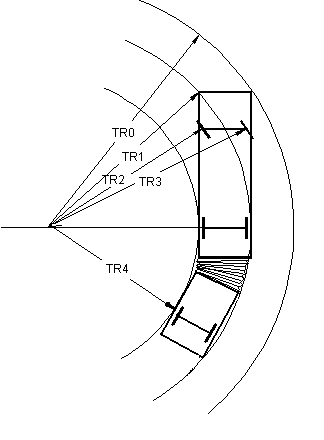 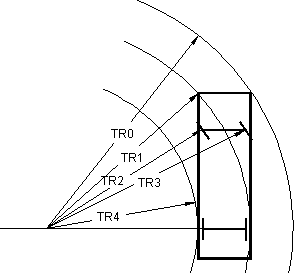 TS-37BRAKESTS 37.1     SERVICE BRAKEBrakes shall be self-adjusting. Brake wear indicators (visible brake sensors) shall be provided on exposed push rods. Visible stroke indicators may be combined with electronic brake monitoring system and vehicle brake warning system to notify driver and maintenance of unsafe brake conditions.TS 37.2     ACTUATIONService brakes shall be controlled and actuated by a compressed air system. Force to activate the brake pedal control shall be an essentially linear function of the coach deceleration rate and shall not exceed 75 lbs at a point 7 in. above the heel point of the pedal to achieve maximum braking. The heel point is the location of the driver’s heel when his or her foot is rested flat on the pedal and the heel is touching the floor or heel pad of the pedal. The ECU for the ABS system shall be protected, yet in an accessible location to allow for ease of service.The total braking effort shall be distributed among all wheels in such a ratio as to ensure equal friction material wear rate at all wheel locations. Manufacturer shall demonstrate compliance by providing a copy of a thermodynamic brake balance test upon request.TS 37.3     FRICTION MATERIALThe brake linings shall be made of non-asbestos material. In order to aid maintenance personnel in determining extent of wear, a provision such as a scribe line or a chamfer indicating the thickness at which replacement becomes necessary shall be provided on each brake lining. The complete brake lining wear indicator shall be clearly visible from the hoist or pit without removing backing plates.TS 37.4     HUBS AND DISCSReplaceable wheel bearing seals shall run on replaceable wear surfaces or be of an integral wear surface sealed design. Wheel bearing and hub seals and unitized hub assemblies shall not leak or weep lubricant when operating on the design operating profile for the duration of the initial manufacturer’s warranty.The coach shall be equipped with disc brakes on all axles, and the brake discs shall allow machining of each side of the disc to obtain smooth surfaces per manufacturer’s specifications.TS 37.5     PARKING/EMERGENCY BRAKEThe parking brake shall be a spring-operated system, actuated by a valve that exhausts compressed air to apply the brakes. The parking brake may be manually enabled when the air pressure is at the operating level per FMVSS 121.TS-38PNEUMATIC SYSTEMTS 38.1	GENERALThe coach air system shall operate the air-powered accessories and the braking system with reserve capacity. New coaches shall not leak down more than 5 psi over a 15-minute period of time as indicated on the dash gauge.Provision shall be made to apply shop air to the coach air systems. A quick disconnect fitting shall be easily accessible and located in the engine compartment and near the front bumper area for towing. Retained caps shall be installed to protect fitting against dirt and moisture when not in use. Air for the compressor shall be filtered. The air system shall be protected per FMVSS 121.TS 38.2	AIR COMPRESSORAn engine-driven air compressor shall be sized to charge the air system from 40 psi to the governor cut- off pressure in less than 4 minutes while not exceeding the fast idle speed setting of the engine.  The air compressor shall be a Bendix dual cylinder, model number BA-922 or approved equal capable of providing at least 30 cubic feet per minute air flow.TS 38.3	AIR LINES AND FITTINGSAir lines, except necessary flexible lines, shall conform to the installation and material requirements of SAE Standard J1149 for copper tubing with standard, brass, flared or ball sleeve fittings, or SAE Standard J844 for nylon tubing if not subject to temperatures over 200 °F. The air on the delivery side of the compressor where it enters nylon housing shall not be above the maximum limits as stated in SAE J844. Nylon tubing shall be installed in accordance with the following color-coding standards:Green: Indicates primary brakes and supply.Red: Indicates secondary brakes.Brown: Indicates parking brake.Yellow: Indicates compressor governor signal.Black: Indicates accessories.Line supports shall prevent movement, flexing, tension, strain and vibration. Copper lines shall be supported to prevent the lines from touching one another or any component of the coach. To the extent practicable and before installation, the lines shall be pre-bent on a fixture that prevents tube flattening or excessive local strain. Copper lines shall be bent only once at any point, including pre-bending and installation. Rigid lines shall be supported at no more than 5 ft intervals. Nylon lines may be grouped and shall be supported at 30 in. intervals or less.The compressor discharge line between power plant and body-mounted equipment shall be flexible convoluted copper or stainless steel line, or may be flexible Teflon hose with a braided stainless steeljacket. Other lines necessary to maintain system reliability shall be flexible Teflon hose with a braided stainless steel jacket. End fittings shall be standard SAE or JIC brass or steel, flanged, swivel-type fittings. Flexible hoses shall be as short as practicable and individually supported. They shall not touch one another or any part of the coach except for the supporting grommets. Flexible lines shall be supported at 2 ft intervals or less.Air lines shall be clean before installation and shall be installed to minimize air leaks. All air lines shall be routed to prevent water traps to the extent possible. Grommets or insulated clamps shall protect the air lines at all points where they pass through understructure components.TS 38.4	AIR RESERVOIRSAll air reservoirs shall meet the requirements of FMVSS Standard 121 and SAE Standard J10 and shall be equipped with drain plugs and guarded or flush type drain valves. Major structural members shall protect these valves and any automatic moisture ejector valves from road hazards. Reservoirs shall be sloped toward the drain valve. All air reservoirs shall have drain valves that discharge below floor level with lines routed to eliminate the possibility of water traps and/or freezing in the drain line.TS 38.5	AIR SYSTEM DRYERAn air dryer shall prevent accumulation of moisture and oil in the air system. The air dryer system shall include one or more replaceable desiccant cartridges.ELECTRICAL, ELECTRONIC AND DATA COMMUNICATION SYSTEMSTS-39OVERVIEWThe electrical system will consist of vehicle battery systems and components that generate, distribute and store power throughout the vehicle. (e.g., generator, voltage regulator, wiring, relays and connectors).  The vehicle shall be equipped with the manufacturer’s standard generator / alternator system.  The manufacturer will make available a high amperage, non oil cooled alternator / generator as an option.  Electronic devices are individual systems and components that process and store data, integrate electronic information or perform other specific functions.The data communication system consists of the bi-directional communications networks that electronic devices use to share data with other electronic devices and systems. Communication networks are essential to integrating electronic functions, both on board the vehicle and off.Information level systems that require vehicle information for their operations or provide information shall adhere to J1939 data standard.Data communications systems are divided into three levels to reflect the use of multiple data networks:Power train level: Components related to the power train, including the propulsion system components (engine, transmission and hybrid units) and anti-lock braking system (ABS), which may include traction control. At a minimum, power train components consisting of the engine,transmission, retarder, ASR and anti-lock braking systems shall be powered by a dedicated and isolated ignition supply voltage to ensure data communication between components exists when the vehicle ignition is switched to the “on” position.Information level: Components whose primary function is the collection, control or display of data that is not necessary to the safe drivability of the vehicle (i.e., the vehicle will continue to operate when those functions are inoperable). These components typically consist of those required for automatic vehicle location (AVL) systems, destination signs, fareboxes, passenger counters, radio systems, automated voice and signage  systems, video  surveillance  and  similar components.Multiplex level: Electrical or electronic devices controlled through input/output signals such as discrete, analog and serial data information (i.e., on/off switch inputs, relay or relay control outputs). Multiplexing is used to control components not typically found on the drivetrain or information levels, such as lights; wheelchair lifts; doors; heating, ventilation and air conditioning (HVAC) systems (if applicable); and gateway devices.FIGURE 4Data Communications Systems Levels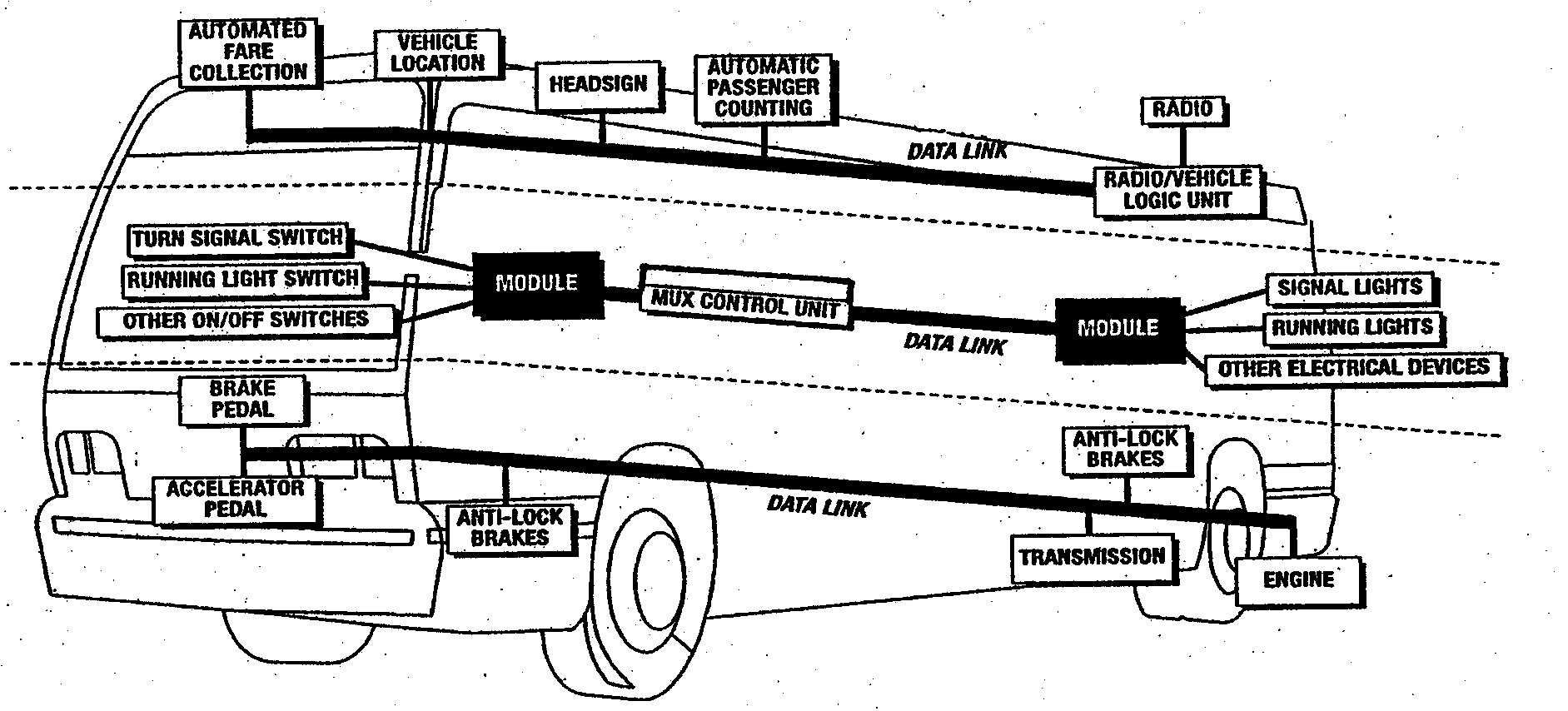 Information levelMultiplex levelDrivetrain levelTS 39.1     MODULAR DESIGNDesign of the electrical, electronic and data communication systems shall be modular so that each electronic device, apparatus panel, or wiring bundle is easily separable from its interconnect by means of connectors.Power plant wiring shall be an independent wiring harness. Replacement of the engine compartment wiring harness(es) shall not require pulling wires through any bulkhead or removing any terminals from the wires.TS-40ENVIRONMENTAL AND MOUNTING REQUIREMENTSThe electrical system and its electronic components shall be capable of operating in the area of the vehicle in which they will be installed, as recommended in SAE J1455.Electrical and electronic equipment shall not be located in an environment that will reduce the performance or shorten the life of the component or electrical system when operating within the design operating profile. As a recommendation, no vehicle component shall generate, or be affected by, electromagnetic interference or radio-frequency interference (EMI/RFI) that can disturb the performance of electrical/electronic equipment as defined in SAE J1113 and UNECE Council Directive 95/54 (R10).The Agency shall follow recommendations from coach manufacturers and subsystem suppliers regarding methods to prevent damage from voltage spikes generated from welding, jump starts, shorts, etc.TS 40.1	HARDWARE MOUNTINGThe mounting of the hardware shall not be used to provide the sole source ground, and all hardware shall be isolated from potential EMI/RFI, as referenced in SAE J1113.All electrical/electronic hardware mounted in the interior of the vehicle shall be inaccessible to passengers and hidden from view unless intended to be viewed. All electrical/electronic hardware mounted on the exterior of the vehicle that is not designed to be installed in an exposed environment shall be mounted in a sealed enclosure.All  electrical/electronic  hardware  and  its  mounting  shall  comply  with  the  shock  and  vibration requirements of SAE J1455.TS-41GENERAL ELECTRICAL REQUIREMENTSTS 41.1	BATTERIESTS 41.1.1	LOW-VOLTAGE BATTERIES (24 V)Manufacturers should quote their standard battery package insuring that the battery compartment must be well-ventilated to prevent hydrogen buildup while protecting the compartment from road spray, water intrusion and de-icing chemicals. Each agency shall have the option of the following:Four Group 31 Series deep-cycle maintenance-free battery units shall be provided. Each battery shall have a minimum of 700 cold-cranking amps. Each battery shall have a manufacture date no more than 120 days from the date of manufacture for shipment to the Agency.Two 8D battery units conforming to SAE Standard J537 shall be provided. Each battery shall have a minimum of 1150 cold cranking amps. Each battery shall have a manufacture date no more than 120 days from the date of release, and shall be fully maintained prior to shipment to the Agency.Two 8D maintenance-free, deep cycle, AGM Trojan batteries (or approved equal). Each battery shall have a purchase date no more than 180 days from date of manufacture, and shall be fully maintained prior to shipment to the Agency.Four Group 31 maintenance free, deep-cycle, AGM Trojan batteries (or approved equal) shall be provided. The batteries shall be designed and installed to withstand the operating environment. Each battery shall have a purchase date no more than 180 days from the date of manufacture for shipment to the Agency.TS 41.1.2  BATTERY CABLESThe battery terminal ends and cable ends shall be color-coded with red for the primary positive, black for negative and another color for any intermediate voltage cables. Positive and negative battery cables shall not cross each other if at all possible, shall be flexible and shall be sufficiently long to reach the batteries with the tray in the extended position without stretching or pulling on any connection and shall not lie directly on top of the batteries. Except as interrupted by the master battery switch, battery and starter wiring shall be continuous cables with connections secured by bolted terminals and shall conform to specification requirements of SAE Standard J1127–Type SGR, SGT, SGX or GXL and SAE Recommended Practice J541, with 2100 strand 4/0 cable or greater recommended.TS 41.1.3  JUMP START CONNECTORA jump-start connector, red for 24 V shall be provided in the engine compartment, equipped with dust cap and adequately protected from moisture, dirt and debris.TS 41.1.4  BATTERY COMPARTMENTThe battery compartment shall prevent accumulation of snow, ice and debris on top of the batteries and shall be vented and self-draining.  It shall be accessible only from  the outside of the vehicle. All components within the battery compartment, and the compartment itself, shall be protected  from damage or corrosion from the electrolyte. The inside surface of the battery compartment’s access door shall be electrically insulated, as required, to prevent the battery terminals from shorting on the door if the door is damaged in an accident or if a battery comes loose. The battery compartment temperature should not exceed manufacturer’s specification.The vehicle shall be equipped with a 12V DC and 24V DC quick disconnect switch(es), or a combination switch. The battery compartment door shall conveniently accommodate operation of the 12V DC and 24V DC quick disconnect switch(es) or combination switch.The battery quick disconnect access door shall be identified with a decal. The decal size shall not be less than 3.5 × 5 in. (8.89 × 12.7 cm).The battery hold-down bracket shall be constructed of a nonconductive and corrosion-resistant material (plastic or fiberglass).This access door shall not require any special locking devices to gain access to the switch, and it shall be accessible without removing or lifting the panel. The door shall be flush-fitting and incorporate a spring tensioner or equal to retain the door in a closed position when not in use.The batteries shall be securely mounted on a stainless steel or equivalent tray that can accommodate the size and weight of the batteries. The battery tray, if applicable, shall pull out easily and properlysupport the batteries while they are being serviced. The tray shall allow each battery cell to be easily serviced. A locking device shall retain the battery tray to the stowed position.If not located in the engine compartment, the same fire-resistant properties must apply to the battery compartment. No sparking devices should be located within the battery box.The design of the electrical, electronic and data communication systems shall be modular so that each electronic device, apparatus panel, or wiring bundle is easily separable from its interconnect by means of connectors.Power plant wiring shall be an independent wiring harness. Replacement of the engine compartment wiring harness(es) shall not require pulling wires through any bulkhead or removing any terminals from the wiresThe mounting of the hardware shall not be used to provide the sole source ground, and all hardware shall be isolated from potential EMI/RFI, as referenced in SAE J1113.All electrical/electronic hardware mounted in the interior of the vehicle shall be inaccessible to passengers and hidden from view unless intended to be viewed. The hardware shall be mounted in such a manner as to protect it from splash or spray.All electrical/electronic hardware mounted on the exterior of the vehicle that is not designed to be installed in an exposed environment shall be mounted in a sealed enclosure.TS 41.1.5  AUXILIARY ELECTRONIC POWER SUPPLYIf required, AGM, or any form of sealed (non-venting) batteries used for auxiliary power are allowed to be mounted in a luggage compartment bay if they are contained in an enclosed, non-airtight compartment and accessible only to maintenance personnel. This compartment shall contain a warning label prohibiting the use of any battery type that produce hazardous and flammable gases.TS 41.1.6  MASTER BATTERY SWITCHThe location of the master battery switch shall be clearly identified on the exterior access panel, be accessible in less than 10 seconds for deactivation and prevent corrosion from fumes and battery acid when the batteries are washed off or are in normal service.Turning the master switch off with the power plant operating, during an emergency, shall shut off the engine and shall not damage any component of the electrical system. The master switch shall be capable of carrying and interrupting the total circuit load.TS 41.1.7  LOW-VOLTAGE GENERATION AND DISTRIBUTIONThe low-voltage generating system shall maintain the charge on fully charged batteries, except when the vehicle is at standard idle with a total low-voltage generator load exceeding 70 percent of the low- voltage generator nameplate rating.Voltage monitoring and over-voltage output protection (recommended at 32 V) shall be provided.Dedicated power and ground shall be provided as specified by the component or system manufacturer. Cabling to the equipment must be sized to supply the current requirements with no greater than a 5 percent volt drop across the length of the cable.TS 41.1.8  CIRCUIT PROTECTIONAll branch circuits, except battery-to-starting motor and battery-to-generator/alternator circuits, shall be protected by current-limiting devices such as circuit breakers, fuses or solid-state devices sized to the requirements of the circuit. Electronic circuit protection for the cranking motor shall be provided to prevent engaging of the motor for more than 30 seconds at a time to prevent overheating. The circuit breakers or fuses shall be easily accessible for authorized personnel. Fuses shall be used only where it can be demonstrated that circuit breakers are not practicable. This requirement applies to in-line fuses supplied by either the Contractor or a supplier. Fuse holders shall be constructed to be rugged and waterproof. All manual reset circuit breakers critical to the operation of the coach shall be mounted in a location convenient to the Agency mechanic with visible indication of open circuits. The Agency shall consider the application of automatic reset circuit breakers on a case-by-case basis. The Contractor shall show all in-line fuses in the final harness drawings. Any manually resettable circuit breakers shall provide a visible indication of open circuits. Any manually resettable circuit breakers shall provide a visible indication of open circuits.Circuit breakers or fuses shall be sized to a minimum of 15 percent larger than the total circuit load. The current rating for the wire used for each circuit must exceed the size of the circuit protection being used.TS 41.2     GROUNDSThe battery shall be grounded to the vehicle chassis/frame at one location only, as close to the batteries as possible. When using a chassis ground system, the chassis shall be grounded to the frame in multiple locations, evenly distributed throughout the vehicle to eliminate ground loops. No more than five ground ring/spade terminal connections shall be made per ground stud with spacing between studs ensuring contactivity and serviceability. Electronic equipment requiring an isolated ground to the battery (i.e., electronic ground) shall not be grounded through the chassis.TS 41.3     LOW VOLTAGE/LOW CURRENT WIRING AND TERMINALSAll power and ground wiring shall conform to specification requirements of SAE Recommended Practice J1127, J1128 and J1292. Double insulation shall be maintained as close to the junction box, electrical compartment or terminals as possible. The requirement for double insulation shall be met by wrapping the harness with plastic electrical tape or by sheathing all wires and harnesses with non-conductive, rigid or flexible conduit.Wiring shall be grouped, numbered and/or color-coded. Wiring harnesses shall not contain wires of different voltage classes unless all wires within the harness are insulated for the highest voltage present in the harness. Kinking, grounding at multiple points, stretching, and exceeding minimum bend radius shall be prevented.Strain-relief fittings shall be provided at all points where wiring enters electrical compartments. Grommets or other protective material shall be installed at points where wiring penetrates metal structures outside of electrical enclosures. Wiring supports shall be protective and non-conductive at areas of wire contact and shall not be damaged by heat, water, solvents or chafing.To the extent practicable, wiring shall not be located in environmentally exposed locations under the vehicle. Wiring and electrical equipment necessarily located under the vehicle shall be insulated from water, heat, corrosion and mechanical damage. Where feasible, front-to-rear electrical harnesses should be installed above the window line of the vehicle.All wiring harnesses over 5 ft long and containing at least five wires shall include 10 percent (minimum one wire) excess wires for spares. This requirement for spare wires does not apply to datalinks and communication cables. Wiring harness length shall allow end terminals to be replaced twice without pulling, stretching or replacing the wire. Terminals shall be crimped to the wiring according to the connector manufacturer’s recommendations for techniques and tools. All cable connectors shall be locking type, keyed and sealed, unless enclosed in watertight cabinets or vehicle interior. Pins shall be removable, crimp contact type, of the correct size and rating for the wire being terminated. Unused pin positions shall be sealed with sealing plugs. Adjacent connectors shall use either different inserts or different insert orientations to prevent incorrect connections.Terminals shall be crimped, corrosion-resistant and full ring type or interlocking lugs with insulating ferrules. When using pressure type screw terminal strips, only stranded wire shall be used. Insulation clearance shall ensure that wires have a minimum of “visible clearance” and a maximum of two times the conduct or diameter or 1/16 in., whichever is less. When using shielded or coaxial cable, uponstripping of the insulation, the metallic braid shall be free from frayed strands that can penetrate the insulation of the inner wires.Ultra-sonic and T-splices may be used with 8 AWG or smaller wire. When a T-splice is used, it shall meet these additional requirements:It shall include a mechanical clamp in addition to solder on the splice.The wire shall support no mechanical load in the area of the splice.The wire shall be supported to prevent flexing.All splicing shall be staggered in the harness so that no two splices are positioned in the same location within the harness.Wiring located in the engine compartment shall be routed away from high-heat sources or shielded and/or insulated from temperatures exceeding the wiring and connector operating requirements.The instrument panel and wiring shall be easily accessible for service from the driver’s seat or top of the panel. The instrument panel shall be separately removable and replaceable without damaging the instrument panel or gauges. Wiring shall have sufficient length and be routed to permit service without stretching or chafing the wires.TS 41.4     ELECTRICAL COMPONENTSAll electrical components, including switches, relays, flashers and circuit breakers, shall be heavy-duty designs with either a successful history of application in heavy-duty vehicles or design specifications for an equivalent environment.All electric motors shall be heavy-duty brushless type where practical, and have a continuous duty rating of no less than 40,000 hours (except cranking motors, washer pumps, auxiliary heater pumps, defroster and wiper motors). All electric motors shall be easily accessible for servicing.TS 41.5     ELECTRICAL COMPARTMENTSAll relays, controllers, flashers, circuit breakers and other electrical components shall be mounted in easily accessible electrical compartments. All compartments exposed to the outside environment shall be corrosion-resistant and sealed. The components and their functions in each electrical compartment shall be identified and their location permanently recorded on a drawing attached to the inside of the access panel or door. The drawing shall be protected from oil, grease, fuel and abrasion.The front compartment shall be completely serviceable from the driver’s seat, vestibule or from the outside. “Rear start and run” controls shall be mounted in an accessible location in the engine compartment and shall be protected from the environment.TS-42GENERAL ELECTRONIC REQUIREMENTSIf an electronic component has an internal real-time clock, it shall provide its own battery backup to monitor time when battery power is disconnected, and/or it may be updated by a network component. If an electronic component has an hour meter, it shall record accumulated service time without relying on battery backup.All electronic component suppliers shall ensure that their equipment is self-protecting in the event of shorts in the cabling, and also in over-voltage (over 32 V DC on a 24 V DC nominal voltage rating with a maximum of 50 V DC) and reverse polarity conditions. If an electronic component is required to interface with other components, it shall not require external pull-up and/or pull-down resistors. Where this is not possible, the use of a pull-up or pull-down resistor shall be limited as much as possible and easily accessible and labeled.TS 42.1     WIRING AND TERMINALSKinking, grounding at multiple points, stretching and reducing the bend radius below the manufacturer’s recommended minimum shall not be permitted.TS 42.1.1  DISCRETE I/O (INPUTS/OUTPUTS)All wiring to I/O devices, either at the harness level or individual wires, shall be labeled, stamped or color-coded in a fashion that allows unique identification at a spacing not exceeding 4 in. Wiring for each I/O device shall be bundled together. If the I/O terminals are the same voltages, then jumpers may be used to connect the common nodes of each I/O terminal.TS 42.1.2  SHIELDINGAll wiring that requires shielding shall meet the following minimum requirements. A shield shall be generated by connecting to a ground, which is sourced from a power distribution coach bar or chassis. A shield shall be connected at one location only, typically at one end of the cable. However, certain standards or special requirements, such as SAE J1939 or RF applications, have separate shielding techniques that also shall be used as applicable.When using shielded or coaxial cable, upon stripping of the insulation, the metallic braid shall be free from frayed strands, which can penetrate the insulation of the inner wires. To prevent the introduction of noise, the shield shall not be connected to the common side of a logic circuit.TS 42.1.3  COMMUNICATIONSThe data network cabling shall be selected and installed according to the selected protocol requirements. The physical layer of all network communication systems shall not be used for any purpose other than communication between the system components, unless provided for in the network specifications.Communications networks that use powerline carriers (e.g., data modulated on a 24 V powerline) shall meet the most stringent applicable wiring and terminal specifications.TS 42.1.4  RADIO FREQUENCY (RF)RF components, such as radios, video devices, cameras, global positioning systems (GPS), etc., shall use coaxial cable to carry the signal. All RF systems require special design consideration for losses along the cable. Connectors shall be minimized, since each connector and crimp has a loss that will attribute to attenuation of the signal. Cabling should allow for the removal of antennas or attached electronics without removing the installed cable between them. If this cannot be done, then a conduit of sufficient size shall be provided for ease of attachment of antenna and cable assembly. The corresponding component vendors shall be consulted for proper application of equipment, including installation of cables.TS 42.1.5  AUDIOCabling used for microphone level and line level signals shall be 22 AWG minimum with shielded twisted pair. Cabling used for amplifier level signals shall be 18 AWG minimum.TS-43MULTIPLEXINGTS 43.1     GENERALThe primary purpose of the multiplexing system is control of components necessary to operate the vehicle. This is accomplished by processing information from  input  devices and controlling output devices through the use of an internal logic program.Versatility and future expansion shall be provided for by expandable system architecture. The multiplex system shall be capable of accepting new inputs and outputs through the addition of new modules and/or the utilization of existing spare inputs and outputs. All like components in the multiplex system shall be modular and interchangeable with self-diagnostic capabilities. The modules shall be easily accessible for troubleshooting electrical failures and performing system maintenance. Multiplex input/output modules shall use solid-state devices to provide extended service life and individual circuit protection.TS 43.2     SYSTEM CONFIGURATIONMultiplexing may either be distributed or centralized. A distributed system shall process information on multiple control modules within the network. A centralized system shall process the information on a single control module. Either system shall consist of several modules connected to form a control network.I/O SIGNALSThe input/output for the multiplex system may contain four types of electrical signals: discrete, modulating, analog or serial data.Discrete signals shall reflect the on/off status of switches, levers, limit switches, lights, etc. Analog signals shall reflect numerical data as represented by a voltage signal (0–12 V, 10–24 V, etc.) or current signal (4–20 mA). Both types of analog signals shall represent the status of variable devices such asrheostats,  potentiometers,  temperature  probes,  etc.  Serial  data  signals  shall  reflect  ASCII  or alphanumeric data used in the communication between other on-board components.TS-44DATA COMMUNICATIONSTS 44.1     GENERALAll data communication networks shall be either in accordance with a nationally recognized interface standard, such as those published by SAE, IEEE or ISO, or shall be published to the Agency with the following minimum information:Protocol requirements for all timing issues (bit, byte, packet, inter-packet timing, idle line timing, etc.) packet sizes, error checking and transport (bulk transfer of data to/from the device).Data definition requirements that  ensure access to diagnostic information and performance characteristics.The capability and procedures for uploading new application or configuration data.Access to revision level of data, application software and firmware.The capability and procedures for uploading new firmware or application software.Evidence that applicable data shall be broadcast to the network in an efficient manner such that the overall network integrity is not compromised.Any electronic vehicle components used on a network shall be conformance tested to the corresponding network standard.TS 44.2     DRIVETRAIN LEVELDrive train components, consisting of the engine, transmission, retarder, anti-lock braking system and all other related components, shall be integrated and communicate fully with respect to vehicle operation with data using SAE Recommended Communications Protocols such as J1939 and/or J1708/J1587 with forward and backward compatibilities or other open protocols. At a minimum, drivetrain components consisting of the engine, transmission, retarder ASR, and anti-lock braking systems shall be powered by a dedicated and isolated ignition supply voltage to ensure data communication among components exists when the vehicle ignition is switched to the “on” position.TS 44.2.1  DIAGNOSTICS, FAULT DETECTION AND DATA ACCESSDrive train performance, maintenance and diagnostic data, and other electronic messages shall be formatted and transmitted on the communications networks.The drivetrain level shall have the ability to record abnormal events in memory and provide diagnostic codes and other information to service personnel. At a minimum, this network level shall provide live/fail status, current hardware serial number, software/data revisions and uninterrupted timing functions.TS 44.2.2  PROGRAMMABILITY (SOFTWARE)The drive train level components shall be programmable by the Agency with limitations as specified by the subsystem Supplier.TS 44.3	MULTIPLEX LEVEL TS 44.3.1	DATA ACCESSAt a minimum, information shall be made available via a communication port on the multiplex system. The location of the communication port shall be easily accessible. A hardware gateway and/or wireless communications system are options if requested by the Agency. The communication port(s) shall be located as specified by the Agency.TS 44.3.2  DIAGNOSTICS AND FAULT DETECTIONThe multiplex system shall have a proven method of determining its status (system health and input/output status) and detecting either active (online) or inactive (offline) faults through the use of on- board visual/audible indicators.In addition to the indicators, the system shall employ an advanced diagnostic and fault detection system, which shall be accessible via either a personal computer or a handheld unit. Either unit shall have the ability to check logic function. The diagnostic data can be incorporated into the information level network or the central data access system.An option shall be made available to provide a mock-up board.A mock-up board, where key components of the multiplexing system are replicated on a functional model, shall be provided as a tool for diagnostic, design verification and training purposes, if required by an agency. The mock-up board should be priced separately in the Pricing Schedule.TS 44.3.3  PROGRAMMABILITY (SOFTWARE)The multiplex system shall have security provisions to protect its software from unwanted changes. This shall be achieved through any or all of the following procedures:Password protectionLimited distribution of the configuration softwareLimited access to the programming tools required to change the softwareHardware protection that prevents undesired changes to the softwareProvisions for programming the multiplex system shall be possible through a PC or laptop. The multiplex system shall have proper revision control to ensure that the hardware and software are identical on each vehicle equipped with the system. Revision control shall be provided by all of the following:Hardware  component  identification  where  labels  are  included  on  all  multiplex  hardware  to  identify componentsHardware series identification where all multiplex hardware displays the current hardware serial number and firmware revision employed by the moduleSoftware revision identification where all copies of the software in service display the most recent revision numberA method of determining which version of the software is currently in use in the multiplex systemTS 44.4     ELECTRONIC NOISE CONTROLElectrical and electronic subsystems and components on all coaches shall not emit electromagnetic radiation that will interfere with on-board systems, components or equipment, telephone service, radio or TV reception, or violate regulations of the Federal Communications Commission.Electrical and electronic subsystems on the coaches shall not be affected by external sources of RFI/EMI. This includes, but is not limited to, radio and TV transmission, portable electronic devices including computers in the vicinity of or onboard the coaches, AC or DC power lines and RFI/EMI emissions from other vehicles.DRIVER PROVISIONS, Controls and instrumentationTS-45DRIVER’S AREA CONTROLSTS 45.1     GENERALIn general when designing the driver’s area within the Coach, it is recommended that SAE J833, “Human Physical Dimensions,” be used.Switches and controls shall be divided into basic groups and assigned to specific areas, in conformance with SAE Recommended Practice J680, Revised 1988, “Location and Operation of Instruments and Controls in Motor Truck Cabs,” and be essentially within the hand reach envelope described in SAE Recommended Practice J287, “Driver Hand Control Reach.”TS 45.2     GLAREThe driver’s work area shall be designed to minimize glare to the extent possible. Objects within and adjacent to this area shall be matte black or dark gray in color wherever possible to reduce the reflection of light onto the windshield. The use of polished metal and light-colored surfaces within and adjacent to the driver’s area shall be avoided.TS 45.3     VISORS/SUN SHADESAdjustable sun visor(s) shall be provided for the driver’s windshield and the driver’s side window. Visors shall be shaped to minimize light leakage between the visor and windshield pillars. Visors shall store out of the way and shall not obstruct airflow from the climate control system or interfere with other equipment, such as the radio handset or the destination control. Deployment of the visors shall not restrict vision of the rearview mirrors. Visor adjustments shall be made easily by hand with positive locking and releasing devices and shall not be subject to damage by over-tightening. Sun visor construction and materials shall be strong enough to resist breakage during adjustments. Visors may be transparent but shall not allow a visible light transmittance in excess of 10 percent. Visors, when deployed, shall be effective in the driver’s field of view at angles more than 5 deg above the horizontal.TS 45.4     DRIVER’S CONTROLSFrequently used controls must be in easily accessible locations. These include the door control, kneel control, windshield wiper/washer controls, ramp, and lift and run switch. Any switches and controls necessary for the safe operation of the coach shall be conveniently located and shall provide for ease of operation. They shall be identifiable by shape, touch and permanent markings. Controls also shall be located so that passengers may not easily tamper with control settings.All panel-mounted switches and controls shall be marked with easily read identifiers. Graphic symbols shall conform to SAE Recommended Practice J2402, “Road Vehicles – Symbols For Controls, Indicators, and Tell Tales,” where available and applicable. Color of switches and controls shall be dark with contrasting typography or symbols.Mechanical switches and controls shall be replaceable, and the wiring at these controls shall be serviceable from a convenient location. Switches, controls and instruments shall be dust- and water- resistant.TS 45.5     NORMAL COACH OPERATION INSTRUMENTATION AND CONTROLSThe base vehicle shall have the manufacturer’s standard gauge package, including a fuel gauge.  Other gauges may be available as an option.  The following list identifies some common coach controls used to operate the coach. These controls are either frequently used or critical to the operation of the coach. They shall be located within easy reach of the operator. The operator shall not be required to stand or turn to view or actuate these controls unless specified otherwise.Systems or components monitored by onboard diagnostics system shall be displayed in clear view of the operator and provide visual and/or audible indicators. The intensity of indicators shall permit easy determination of on/off status in bright sunlight but shall not cause a distraction or visibility problem at night. All indicators shall be illuminated using backlighting.The indicator panel shall be located in Area 1 or Area 5, within easy view of the operator instrument panel. All indicators shall have a method of momentarily testing their operation. The audible alarm shall be tamper-resistant and shall have an outlet level between 80 and 83 dBA when measured at the location of the operator’s ear.On-board displays visible to the operator shall be limited to indicating the status of those functions described herein that are necessary for the operation of the coach. All other indicators needed for diagnostics and their related interface hardware shall be concealed and protected from unauthorized access. Table 6 represents instruments and alarms. The intent of the overall physical layout of the indicators shall be in a logical grouping of systems and severity nature of the fault. Please provide drawings of dash and controls with locations.Consideration shall be provided for future additions of spare indicators as the capability of onboard diagnostic systems improves. Blank spaces shall contain LEDs.TABLE 6 (Commuter Coach)Commuter Coach Instruments and AlarmsTABLE 6 (Commuter Coach)Commuter Coach Instruments and AlarmsTABLE 6 (Commuter Coach)Commuter Coach Instruments and AlarmsTABLE 6 (Commuter Coach)Commuter Coach Instruments and AlarmsTABLE 6 (Commuter Coach)Commuter Coach Instruments and AlarmsTABLE 6 (Commuter Coach)Commuter Coach Instruments and AlarmsTABLE 6 (Commuter Coach)Commuter Coach Instruments and AlarmsTS 45.6     DRIVER FOOT CONTROLSAccelerator and brake pedals shall be designed for ankle motion. Foot surfaces of the pedals shall be faced with wear-resistant, nonskid, replaceable material.TS 45.6.1  PEDAL ANGLEThe vertical angle of the accelerator and brake pedals shall be determined from a horizontal plane regardless of the slope of the cab floor. The accelerator and brake pedals shall be positioned at an angle of 37 to 50 deg at the point of initiation of contact and extend downward to an angle of 10 to 18 deg at full throttle.The location of the brake and accelerator pedals shall be determined by the manufacturer, based on space needs, visibility, lower edge of windshield and vertical H-point.TS 45.6.2  PEDAL DIMENSIONS AND POSITIONThe floor-mounted accelerator pedal shall be 10 to 12 in. long and 3 to 4 in. wide. Clearance around the pedal must allow for no interference precluding operation.The accelerator and brake pedals shall be positioned such that the spacing between them, measured at the heel of the pedals, is between 1 and 2 in. Both pedals should be located approximately on the same plane coincident to the surface of the pedals.TS 45.7     DRIVER FOOT SWITCHESFloor-Mounted Foot Control Platform.The angle of the turn signal platform shall be determined from a horizontal plane, regardless of the slope of the cab floor. The turn signal platform shall be angled at a minimum of 10 deg and a maximum of 37 deg. It shall be located no closer to the seat front than the heel point of the accelerator pedal.The control switches for the turn signals shall be mounted on an inclined, floor-mounted stainless steel enclosure or metal plate mounted to an incline integrated into the driver’s platform, located to the left of the steering column. The location and design of this enclosure shall be such that foot room for the operator is not impeded. The inclined mounting surface shall be skid-resistant. All other  signals, including high beam and public address system, shall be in approved locations.The foot switches shall be UL-listed, heavy-duty type, of a rugged, corrosion-resistant metal construction. The foot switches for the directionals shall be momentary type, while those for the PA system and the high beam shall be latching type. The spacing of the switches shall be such that inadvertent simultaneous deflection of switches is prevented.Other Floor-Mounted Controls; The following may be floor mounted, momentary or latching, as identified by the Agency:hazardsilent alarmPA systemTS-46DRIVER’S AMENITIESTS 46.1	COAT HANGERCoat Hanger; A suitable hanger shall be installed in a convenient, approved location for the driver’s coat.TS 46.2	STORAGE BOXAn enclosed driver  storage area shall be provided  with a positive  latching  door  and/or  lock. The minimum size is 2750 in.3.TS-47WINDSHIELD WIPERS AND WASHERSTS 47.1     WINDSHIELD WIPERSThe coach shall be equipped with a windshield wiper for each half of the windshield. At 60 mph, no more than 10 percent of the wiped area shall be lost due to windshield wiper lift. For two-piece windshields, both wipers shall park along the center edges of the windshield glass. For single-piece windshields, wipers shall park along the bottom edge of the windshield. Windshield wiper motors and mechanisms shall be easily accessible for repairs or service. The fastener that secures the wiper arm to the drive mechanism shall be corrosion-resistant. Wipers shall be electric motor driven with two speeds and adjustable intermittent wiper action.TS 47.2     WINDSHIELD WASHERSThe windshield washer system, when used with the wipers, shall deposit washing fluid evenly and completely wet the entire wiped area.The windshield washer system shall have a minimum 3-gallon reservoir, located for easy refilling from outside the coach. Reservoir pumps, lines and fittings shall be corrosion-resistant and must include a means to determine fluid level.  The windshield pump shall be electrically operated.TS-48DRIVER’S SEATFIGURE 5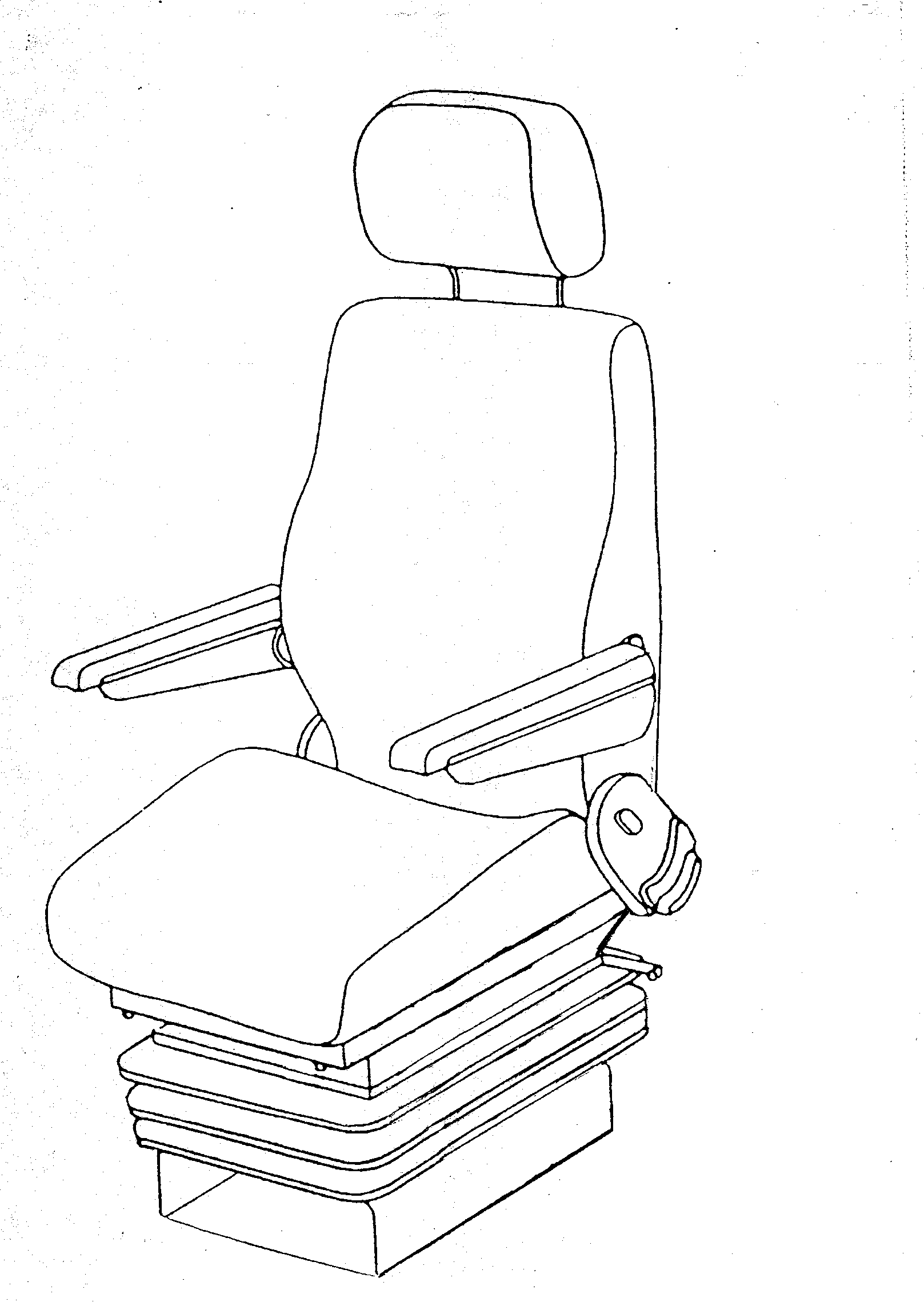 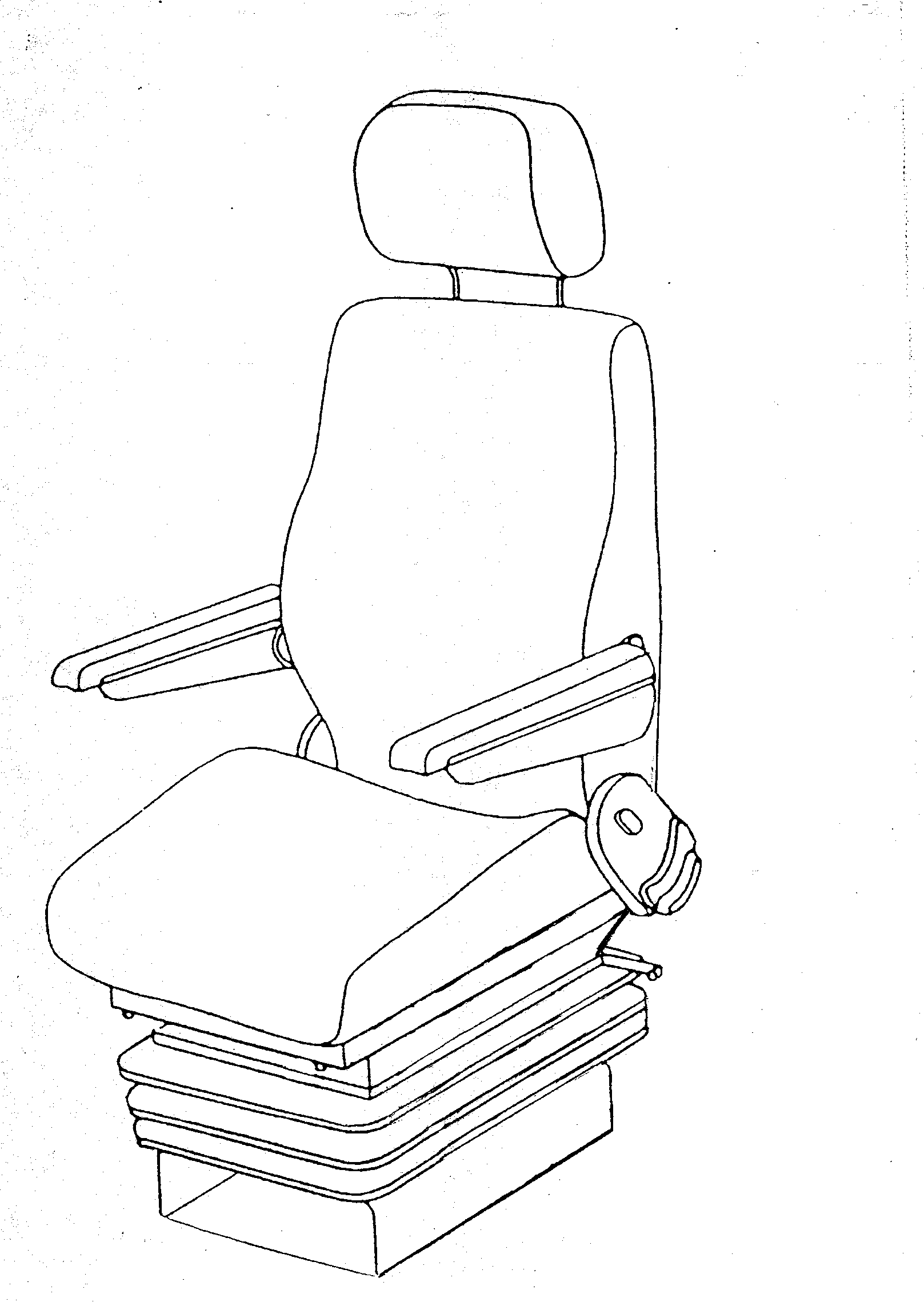 TS 48.1     DIMENSIONSThe driver’s seat shall be comfortable and adjustable so that people ranging in size from a 95th- percentile male to a 5th-percentile female may operate the coach. Contractor to provide make and model numbers of driver seat options available and specifications.TS 48.2     SEAT BELTThe belt assembly should be an auto-locking retractor (ALR).All seat belts should be stored in automatic retractors. The belts shall be mounted to the seat frame so that the driver may adjust the seat without resetting the seat belt.The seat and seatbelt assemblies as installed in the coach shall withstand static horizontal forces as required in FMVSS 207 and 210.Lap Belt LengthThe lap belt assembly shall be 72 in. in length with an 8 in. extensionTS 48.3     SEAT CONTROL LOCATIONSWhile seated, the driver shall be able to make seat adjustments by hand without complexity, excessive effort or being pinched. Adjustment mechanisms shall hold the adjustments and shall not be subject to inadvertent changes.TS 48.4     SEAT STRUCTURE AND MATERIALSCushionsCushions shall be fully padded with at least 3 in. of materials in the seating areas at the bottom and back.Cushion MaterialsFoam and fabric that meets FTA Docket 90A.TS 48.5     PEDESTALPowder-coated steel.TS 48.6     DRIVER SEAT OPTIONSThe following options shall be made available to the agencies with separate pricing included in the proposal:heated seatseat alarmfabric optionsseat air ventside bolsters adjustmentssilicone seat cushionTS 48.7     MIRRORSTS 48.7.1  EXTERIOR MIRRORSThe coach shall be equipped with corrosion-resistant, outside rearview mirrors mounted with stable supports to minimize vibration. Mirrors shall be firmly attached to the coach to minimize vibration and to prevent loss of adjustment with a breakaway mounting system. Mirrors shall permit the driver to view the roadway along the sides of the coach, including the rear wheels. Mirrors should be positioned to prevent blind spots. Mirrors shall retract or fold sufficiently to allow coach washing operations but avoid contact with windshield.Curbside MirrorsThe curbside rearview mirror shall be mounted so that its lower edge is no less than 76 in. above the street surface. A lower mount may be required due to mirror configuration requests.Remote Adjustment of Street and Curbside MirrorsThe driver shall be able to adjust all four external rear view mirrors remotely while seated in the driving position. The controls for remote positioning of the mirrors can be a single or dual switch or device. Mirrors must be heated and be operated with a separate control.TS 48.7.2  INTERIOR MIRRORSMirrors shall be provided for the driver to observe passengers throughout the coach without leaving the seat and without shoulder movement. The driver shall be able to observe passengers in the front/entrance and rear/exit areas (if applicable), anywhere in the aisle, and in the rear seats.WINDOWSTS-49GENERALA minimum of 12,000 sq in. of window area, including operator and door windows, shall be required on each side of the standard configuration coach.  TS-50WINDSHIELDThe windshield shall permit an operator’s field of view as referenced in SAE Recommended Practice J1050. The vertically upward view shall be a minimum of 14 deg, measured above the horizontal and excluding any shaded band. The vertically downward view shall permit detection of an object 3½ ft high no more than 2 ft in front of the coach. The horizontal view shall be a minimum of 90 deg above the line of sight .Any binocular obscuration due to a center divider may be ignored when determining the 90 deg requirement, provided that the divider does not exceed a 3 deg angle in the operator’s field of view. Windshield pillars shall not exceed 10 deg of binocular obscuration. The windshield shall be designed and installed to minimize external glare as well as reflections from inside the coach.The windshield shall be easily replaceable by removing zip-locks from the windshield retaining moldings. Bonded-in-place windshields shall not be used. Winglets may be bonded.TS 50.1     GLAZINGThe windshield glazing material shall have a ¼ in. nominal thickness laminated safety glass conforming to the requirements of ANSI Z26.1 Test Grouping AS-1 and the recommended practices defined in SAE J673.Shaded BandThe upper portion of the windshield above the driver’s field of view shall have a dark, shaded band and marked AS-3, with a minimum luminous transmittance of 5 percent when tested in accordance to ASTM D-1003.TS-51DRIVER’S SIDE WINDOWThe driver’s side window shall be the sliding type, requiring only the rear half of the sash to latch upon closing, and shall open sufficiently to permit the seated operator to easily adjust the street-side outside rearview mirror. When in an open position, the window shall not rattle or close during braking. This window section shall slide in tracks or channels designed to last the service life of the coach. The operator’s side window shall not be bonded in place and shall be easily replaceable. The glazing material shall have a single-density tint.The driver’s view, perpendicular through operator’s side window glazing, should extend a minimum of 33 in. (840 mm) to the rear of the heel point on the accelerator, and in any case must accommodate a 95th percentile male operator. The view through the glazing at the front of the assembly should begin not more than 26 in. (560 mm) above the operator’s floor to ensure visibility of an under-mounted convex mirror. Driver’s window construction shall maximize ability for full opening of the window.The driver’s side window glazing material shall have a ¼ in. nominal thickness laminated safety glass conforming to the requirements of ANSI Z26.1-1996 Test Grouping AS-2 and the recommended practices defined in SAE J673. The design shall prevent sections from freezing closed in the winter. Light transmittance shall be 75 percent on the glass area below 53 in. from the operator platform floor. On the top-fixed-over-bottom-slider configuration, the top fixed area above 53 in. may have a maximum 5 percent light transmittance.Standard Driver’s Side Window, Traditional Frame:top fixed over bottom slidernon-egressTS-52SIDE WINDOWSTS 52.1     CONFIGURATIONSide windows shall not be bonded in place, but shall be easily replaceable without disturbing adjacent windows and shall be mounted so that flexing or vibration from engine operation or normal road excitation is not apparent. All aluminum and steel material will be treated to prevent corrosion.TS 52.2     EMERGENCY EXIT (EGRESS) CONFIGURATIONAll  side  windows  shall  be fixed  in  position,  except  as  necessary to meet  the  emergency escape requirements.TS 52.3     MATERIALSSafety Glass Glazing PanelsContractor to supply technical specifications on standard glazing used with options listed as line items. All glazing must meet FMVSS, DOT and all other federal and state regulations. Specifications and Options should be listed for solar transmittance and heat absorption.NOTE: All glass treatments must be permanent, within the glass and/or in the center membrane. Surface films are not permitted.SHGC and light transmission performance shall be defined by the National Fenestration Rating Council.HEATING, VENTILATING AND AIR CONDITIONINGTS-53CAPACITY AND PERFORMANCEThe HVAC climate control system shall be capable of controlling the temperature and maintaining the humidity levels of the interior of the coach as defined in the following paragraphs.With the coach running at the design operating profile with corresponding door opening cycle, and carrying a number of passengers equal to 150 percent of the seated load, the HVAC system shall control the average passenger compartment temperature within a range between 60 and 80 °F, while maintaining the relative humidity to a value of 50 percent or less. The system shall maintain these conditions while subjected to any outside ambient temperatures within a range of 10 to 95 °F and at any ambient relative humidity levels between 5 and 50 percent.When the coach is operated in outside ambient temperatures of 95 to 115 °F, the interior temperature of the coach shall be permitted to rise 0.5 °F for each degree of exterior temperature in excess of 95 °F.When the coach is operated in outside ambient temperatures in the range of -10 to 10 °F, the interior temperature of the coach shall not fall below 55 °F while the coach is running on the design operating profile.System capacity testing, including pull-down/warm-up, stabilization and profile, shall be conducted in accordance to APTA’s Recommended Practice “Transit  Coach HVAC System Instrumentation and Performance Testing.”NOTE: The recommended locations of temperature probes are only guidelines and may require slight modifications to address actual coach design. Care must be taken to avoid placement of sensing devices in the immediate path of an air duct outlet. In general, the locations are intended to accurately represent the interior passenger area.Additional testing shall be performed as necessary to ensure compliance to performance requirements stated herein.Capacity and Performance RequirementsThe air-conditioning portion of the HVAC system shall be capable of reducing the passenger compartment temperature from 115 to 70 °F ± 3 °F in less than 30 minutes after system engagement. Engine temperature shall be within the normal operating range at the time of start-up of the cool-down test, and the engine speed shall be limited to fast idle, which may be activated by a driver-controlled device. During the cool-down period, the refrigerant pressure shall not exceed safe high-side pressures, and the condenser discharge air temperature, measured 6 in. from the surface of the coil, shall be less than 45 °F above the condenser inlet air temperature. No simulated solar load shall be used. There shall be no passengers on board, and the doors and windows shall be closed. The air conditioning system shall meet these performance requirements using R407C.TS-54CONTROLS AND TEMPERATURE UNIFORMITYThe HVAC system excluding the driver’s heater/defroster shall be centrally controlled with an advanced electronic/diagnostic control system with provisions for extracting/reading data. The system shall be compliant with J1939 Communication Protocol for receiving and broadcasting of data.Hot engine coolant water shall be delivered to the HVAC system driver’s defroster/heater and other heater cores by means of an auxiliary coolant pump, sized for the required flow, which is brushless and seal less having a minimum maintenance-free service life for both the brushless motor and the pump of at least 40,000 hours at full power.Manually Adjustable Temperature Control Set PointThe climate control system shall have the provision to allow the driver to adjust the temperature control set point at a minimum of between 68 and 74 °F. From then on, all interior climate control system requirements shall be attained automatically, unless re-adjusted by the driver.The driver shall have full control over the defroster and driver’s heater. The driver shall be able to adjust the temperature in the driver’s area through air distribution and fans. The interior climate control system shall switch automatically to the ventilating mode if the refrigerant compressor or condenser fan fails.Interior temperature distribution shall be uniform to the extent practicable to prevent hot and/or cold spots. After stabilization with doors closed, the temperatures between any two points in the passenger compartment in the same vertical plane, and 6 to 72 in. above the floor, shall not vary by more than 5 °F with doors closed. The interior temperatures, measured at the same height above the floor, shall not vary more than ±5 °F from the front to the rear from the average temperature determined in accordance with APTA’s “Recommended Instrumentation and Performance Testing for Transit Coach Air Conditioning System.” Variations of greater than ±5 °F will be allowed for limited, localized areas provided that the majority of the measured temperatures fall within the specified requirement.TS 54.1     AUXILIARY HEATERNo auxiliary heater.TS-55AIR FLOWTS 55.1     PASSENGER AREAThe cooling mode of the interior climate control system shall introduce air into the coach at or near the ceiling height at a minimum rate of 25 cubic ft per minute (cfm) per passenger based on the standard configuration coach carrying a number of passengers equal to 150 percent of the seated load. Airflow shall be evenly distributed throughout the coach, with air velocity not exceeding 100 ft per minute on any passenger. The ventilating mode shall provide air at a minimum flow rate of 20 cfm per passenger.Airflow may be reduced to 15 cfm per passenger (150 percent of seated load) when operating in the heating mode. The fans shall not activate until the heating element has warmed sufficiently to ensure at least 70 °F air outlet temperature. The heating air outlet temperature shall not exceed 120 °F under any normal operating conditions.The climate control blower motors and fan shall be designed such that their operation complies with the interior noise level requirements.Requirement for 10 Percent “Fresh Air” MixtureThe air shall be composed of no less than 10 percent outside air.TS 55.2     DRIVER’S AREAThe coach interior climate control system shall deliver at least 100 cfm of air to the driver’s area when operating in the ventilating and cooling modes. Adjustable nozzles shall permit variable distribution or shutdown of the airflow. Airflow in the heating mode shall be reduced proportionally to the reduction of airflow into the passenger area. The windshield defroster unit shall meet the requirements of SAERecommended Practice J382, “Windshield Defrosting Systems Performance Requirements,” and shall have the capability of diverting heated air to the driver’s feet and legs. The defroster or interior climate control system shall maintain visibility through the driver’s side window.TS 55.3     CONTROLS FOR THE CLIMATE CONTROL SYSTEM (CCS)The controls for the driver’s compartment for heating, ventilation and cooling systems shall be integrated and shall meet the following requirements:The heat/defrost system fan shall be controlled by a separate switch that has an “off” position and at least two positions for speed control. All switches and controls shall preclude the possibility of clothing becoming entangled, and shields shall be provided, if required. If the fans are approved by the Agency, an “on/off” switch shall be located to the right of or near the main defroster switch.A manually operated control valve shall control the coolant flow through the heater core.If a cable-operated manual control valve is used, then the cable length shall be kept to a minimum to reduce cable seizing. Heater water control valves shall be “positive” type, closed or open. The method of operating remote valves shall require the concurrence of the Agency project manager.TS 55.4     DRIVER’S COMPARTMENT REQUIREMENTSA separate heating, ventilation and defroster system for the driver’s area shall be provided and shall be controlled by the driver. The system shall meet the following requirements:The heater and defroster system shall provide heating for the driver and heated air to completely defrost and defog the windshield, driver’s side window, and the front door glasses in all operating conditions. Fan(s) shall be able to draw air from the coach body interior and/or exterior through a control device and pass it through the heater core to the defroster system and over the driver’s feet. A minimum capacity of 100 cfm shall be provided. The driver shall have complete control of the heat and fresh airflow for the driver’s area.The defroster supply outlets shall be located at the lower edge of the windshield. These outlets shall be durable and shall be free of sharp edges that can catch clothes during normal daily cleaning. The system shall be such that foreign objects such as coins or tickets cannot fall into the defroster air outlets. Adjustable ball vents or louvers shall be provided at the left of the driver’s position to allow direction of air onto the side windows.A ventilation system shall be provided to ensure driver comfort and shall be capable of providing fresh air in both the foot and head areas. Vents shall be controllable by the driver from the normal driving position. Decals shall be provided, indicating “operating instructions” and “open” and “closed” positions. When closed, vents shall be sealed to prevent the migration of water or air into the coach.TS 55.5     DRIVER’S COOLINGSeparate Dedicated Evaporator; using a separate, dedicated evaporator, the climate control system shall be designed to maintain the driver’s compartment temperatures within the range specified for the passenger compartment. The unit shall operate when the climate control switch is in the “Cool” position. It shall have a separate thermostatic control.TS-56AIR FILTRATIONAir shall be filtered before entering the AC system and being discharged into the passenger compartment. The filter shall meet the ANSI/ASHRAE 52.1 requirement for 5 percent or better atmospheric dust spot efficiency, 50 percent weight arrestance, and a minimum dust holding capacity of 120 g per 1000 cfm cell. Air filters shall be easily removable for service. Air filters shall be replaceable.TS-57ROOF VENTILATORSEach ventilator shall be easily opened and closed manually. The Agency shall specify their roof ventilator of preference.TS-58MAINTAINABILITYManually controlled shut-off valves in the refrigerant lines shall allow isolation of the compressor and dehydrator filter for service. To the extent practicable, self-sealing couplings utilizing O-ring seals shall be used to break and seal the refrigerant lines during removal of major components, such as the refrigerant compressor. Shut-off valves may be provided in lieu of self-sealing couplings. The condenser shall be located to efficiently transfer heat to the atmosphere and shall not ingest air warmed above the ambient temperature by the coach mechanical equipment, or to discharge air into any other system of the coach. The location of the condenser shall preclude its obstruction by wheel splash, road dirt or debris. HVAC components located within 6 in. of floor level shall be constructed to resist damage and corrosion.High and low refrigerant pressure electronic gauges to be located in the return air area.TS-59ENTRANCE/EXIT AREA HEATINGNo requirements for entrance/exit area heating.TS-60FLOOR-LEVEL HEATINGSufficient heaters shall be provided with ducting to blow warm air upward through a cavity in the wall and discharge the warm air at the base of the windows. Control of the warm wall heating shall be through the main heating system electronic control.EXTERIOR PANELS, FINISHES and Exterior LightingTS-61DESIGNThe coach shall have a clean, smooth,  simple design,  primarily derived from coach performance requirements and passenger service criteria. The exterior and body features, including grilles and louvers, shall be shaped to facilitate cleaning by automatic coach washers without snagging washer brushes. Water and dirt shall not be retained in or on any body feature to freeze or bleed out onto the coach after leaving the washer. The body and windows shall be sealed to prevent leaking of air, dust or water under normal operating conditions and during cleaning in automatic coach washers for the service life of the coach.Exterior panels shall be sufficiently stiff to minimize vibration, drumming or flexing while the coach is in service. When panels are lapped, the upper and forward panels shall act as a watershed. However, if entry of moisture into the interior of the vehicle is prevented by other means, then rear cap panels may be lapped otherwise. The windows, hatches and doors shall be able to be sealed. Accumulation of spray and splash generated by the coach’s wheels shall be minimized on windows and mirrors.TS 61.1     MATERIALSBody materials shall be selected and the body fabricated to reduce maintenance, extend durability and provide consistency of appearance throughout the service life of the coach. Detailing shall be kept simple, and add-on devices and trim shall be minimized and integrated into the basic design.TS-62PEDESTRIAN SAFETYExterior protrusions along the side and front of the coach greater than ½ in. and within 80 in. of the ground shall have a radius no less than the amount of the protrusion. The exterior rearview mirrors, cameras and required lights and reflectors are exempt from the protrusion requirement. Advertising frames shall protrude no more than ⅞ in. from the body surface. Grilles, doors, bumpers and other features on the sides and rear of the coach shall be designed to minimize toeholds or handholds.Exterior protrusions shall not cause a line-of-sight blockage for the driver.TS-63REPAIR AND REPLACEMENTTS 63.1	SIDE BODY PANELSStructural elements supporting exterior body panels shall allow side body panels below the windows to be repaired.TS-64RAIN GUTTERSRain gutters shall be provided to prevent water flowing from the roof onto the passenger doors and driver’s side window. When the coach is decelerated, the gutters shall not drain onto the windshield, driver’s side window or door boarding area. Cross sections of the gutters shall be adequate for proper operation.TS-65LICENSE PLATE PROVISIONSProvisions shall be made to mount standard-size U.S./Canada license plates per SAE J686 on the rear of the coach. These provisions shall direct-mount or recess the license plates so that they can be cleaned by automatic coach-washing equipment without being caught by the brushes. The rear license plate provision shall be illuminated per SAE J587. DefaultRequirement for Rub RailsRub rails composed of flexible, resilient material shall be provided to protect both sides of the coach body from damage caused by minor sideswipe accidents with automobiles. Rub rails shall have vertical dimensions of no less than 2 in. (50 mm) with the centerline no higher than 35 in. above the ground between the wheel wells. The rub rails shall withstand impacts of 200 ft-lbs of energy from a steel-faced spherical missile no less than 9 in. in diameter and of a 500 lb load applied anywhere along their length by a rigid plate 1 ft in length, wider than the rub rail, and with a ¼ in. end radii, with no visible damage to the rub rail, retainer or supporting structure.The rub rail may be discontinued at doorways,  wheel  wells and articulated joints if applicable.  A damaged portion of the rub rail shall be replaceable without requiring removal or replacement of the entire rub rail.NOTE: Installation of rub rails may preclude the installation and/or size of exterior advertising signs or racks.TS-66FENDER SKIRTSFeatures to minimize water spray from the coach in wet conditions shall be included in wheel housing design. Any fender skirts shall be easily replaceable. They shall be flexible if they extend beyond the allowable body width. Wheels and tires shall be removable with the fender skirts in place.TS 66.1     SPLASH APRONSStandard Splash ApronsSplash aprons, composed of ¼ in. minimum composition or rubberized fabric, shall be installed behind and/or in front of wheels as needed to reduce road splash and to protect under floor components. The splash aprons shall extend downward to within 6 in. off the road surface at static conditions. Apron widths shall be no less than tire widths. Splash aprons shall be bolted to the coach understructure.Splash aprons and their attachments shall be inherently weaker than the structure to which they are attached. The flexible portions of the splash aprons shall not be included in the road clearance measurements. Splash apron shall be installed as necessary to protect the wheelchair loading device from road splash. Other splash aprons shall be installed where necessary to protect coach equipment.TS-67SERVICE COMPARTMENTS AND ACCESS DOORSTS 67.1     ACCESS DOORSConventional doors shall be used for the engine compartment and for all auxiliary equipment compartments including doors for checking the quantity and adding to the engine coolant, engine lubricant and transmission fluid. Access openings shall be sized for easy performance of tasks within the compartment, including tool operating space. Access doors shall be of rugged construction and shall maintain mechanical integrity and function under normal operations throughout the service life of the coach. They shall close flush with the body surface. All doors shall be hinged at the top or on the forward edge and shall be prevented from coming loose or opening during transit service or in coach washing operations. All access doors shall be retained in the open position. Latch handles shall be flush with, or recessed behind, the body contour and shall be sized to provide an adequate grip for opening. Access doors, when opened, shall not restrict access for servicing other components or systems.If precluded by design, the manufacturer shall provide door design information specifying how the requirements are met.TS 67.2     ACCESS DOOR LATCH/LOCKSRequirement for Latches on Access DoorsAccess doors larger than 100 sq in. in area shall be equipped with corrosion-resistant flush-mounted latches or locks except for coolant and fuel fill access doors. All such access doors that require a tool to open shall be standardized throughout the vehicle. Agencies may define any required locks or latches for access doors and prices should be quoted separately.TS-68BUMPERSTS 68.1     LOCATIONBumpers shall provide impact protection for the front and rear of the coach with the top of the bumper being 27 in., ±2 in., above the ground. Bumper height shall be such that when one coach is parked behind another, a portion of the bumper faces will contact each other.TS 68.2     FRONT BUMPERNo part of the coach, including the bumper, shall be damaged as a result of a 5 mph impact of the coach at curb weight with a fixed, flat barrier perpendicular to the coach’s longitudinal centerline. The bumper shall return to its pre-impact shape within 10 minutes of the impact. The bumper shall protect the coachfrom damage as a result of 6.5 mph impacts at any point by the common carriage with contoured impact surface defined in Figure 2 of FMVSS 301 loaded to 4000 lbs. parallel to the longitudinal centerline of the coach. It shall protect the coach from damage as a result of 5.5 mph impacts into the corners at a 30 deg angle to the longitudinal centerline of the coach. The energy absorption system of the bumper shall be independent of every power system of the coach and shall not require service or maintenance in normal operation during the service life of the coach. The bumper may increase the overall coach length specified by no more than 7 in.TS 68.3     REAR BUMPERNo part of the coach, including the bumper, shall be damaged as a result of a 2 mph impact with a fixed, flat barrier perpendicular to the longitudinal centerline of the coach. The bumper shall return to its pre- impact shape within 10 minutes of the impact. When using a yard tug with a smooth, flat plate bumper 2 ft wide contacting the horizontal centerline of the rear bumper, the bumper shall provide protection at speeds up to 5 mph, over pavement discontinuities up to 1 in. high, and at accelerations up to 2 mph/sec. The rear bumper shall protect the coach when impacted anywhere along its width by the common carriage with contoured impact surface defined in Figure 2 of FMVSS 301 loaded to 4000 lbs., at 4 mph parallel to or up to a 30 deg angle to the longitudinal centerline of the coach. The rear bumper shall be shaped to preclude unauthorized riders standing on the bumper. The bumper shall not require service or maintenance in normal operation during the service life of the coach. The bumper may increase the overall coach length specified by no more than 7 in.TS 68.4     BUMPER MATERIALBumper material shall be corrosion-resistant and withstand repeated impacts of the specified loads without sustaining damage. These bumper qualities shall be sustained throughout the service life of the coach.TS-69FINISH AND COLORTS 69.1     APPEARANCEAll exterior surfaces shall be smooth and free of wrinkles and dents. Exterior surfaces to be painted shall be properly prepared as required by the paint system Supplier prior to application of paint to ensure a proper bond between the basic surface and successive coats of original paint for the service life of the coach. Drilled holes and cutouts in exterior surfaces shall be made prior to cleaning, priming and painting, where possible, to prevent corrosion. The coach shall be painted prior to installation of exterior lights, windows, mirrors and other items that are applied to the exterior of the coach. Body filler materials may be used for surface dressing, but not for repair of damaged or improperly fitted panels.Paint shall be applied smoothly and evenly with the finished surface free of visible dirt and the following other imperfections:blisters or bubbles appearing in the topcoat filmchips, scratches or gouges of the surface finishcracks in the paint filmcraters where paint failed to cover due to surface contaminationoverspraypeelingruns or sags from excessive flow and failure to adhere uniformly to the surfacechemical stains and water spotsdry patches due to incorrect mixing of paint activatorsbuffing swirlsAll exterior finished surfaces shall be impervious to diesel fuel, gasoline and commercial cleaning agents. Finished surfaces shall resist damage by controlled applications of commonly used graffiti- removing chemicals.Proper adhesion between the basic surface and successive coats of the original paint shall be measured using an Elcometer adhesion tester as outlined in ASTM D4541-85. Adhesion shall be a minimum 300 ft-lbs. The coach manufacturer shall supply test samples of the exterior surface for each step of the painting process that may be subject to adhesion testing per ASTM G4541-87 and ASTM D4145-85. ASTM D4541-93 may be used for inspection testing during assembly of the vehicle.Standard Contractor exterior paint finish quality.Agencies will provide approved paints, color scheme and graphics.TS-70DECALS, NUMBERING AND SIGNINGMonograms, numbers and other special signing shall be applied to the inside and outside of the coach as required. Signs shall be durable and fade-, chip- and peel-resistant. They may be painted signs, decals or pressure-sensitive appliqués. All decals shall  be  installed  per the  decal Supplier recommendations. Signs shall be provided in compliance with the ADA requirements defined in 49C.F.R. Part 38, Subpart B, 38.27.Agencies will provide a list of signs and/or decals that are required above and beyond those specified in federal, state, and local regulations.TS 70.1     PASSENGER INFORMATIONADA priority seating signs as required and defined by 49 C.F.R. shall be provided to identify the seats designated for passengers with disabilities.Requirements for a public information system in accordance with 49 C.F.R. shall be provided.TS-71EXTERIOR LIGHTINGAll exterior lights shall be LED and designed to prevent entry and accumulation of moisture or dust. Lamps, lenses and fixtures shall be interchangeable to the extent practicable. Two hazard lamps at the rear of the coach shall be visible from behind when the engine service doors are opened. Light lenses shall be designed and located to prevent damage when running the vehicle through an automatic coach washer.Contractor to provide details of exterior lighting system.TS 71.1     BACKUP LIGHT/ALARMVisible and audible warnings shall inform following vehicles or pedestrians of reverse operation. Visible reverse operation warning shall conform to SAE Standard J593. Audible reverse operation warning shall conform to SAE Recommended Practice J994 Type C or D.TS 71.2     DOORWAY LIGHTINGLamps at the front and rear passenger doorways (if applicable) shall comply with ADA requirements and shall activate only when the doors open. These lamps shall illuminate the street surface to a level of no less than 1 foot-candle for a distance of 3 ft outward from the outboard edge of the door threshold. The lights may be positioned above or below the lower daylight opening of the windows and shall be shielded to protect passengers’ eyes from glare. Lights to be LED if available that meet ADA requirements.TS 71.3     TURN SIGNALSStandard Turn SignalsLED Turn-signal lights shall be provided on the front, rear, curb and street sides of the coach in accordance with federal regulations.TS 71.4     HEADLIGHTSHeadlamps shall be designed for ease of replacement. Standard OEM headlight installation shall be provided in accordance with federal regulations and contractor is to supply details of headlight installation.Daytime Running LightsHeadlamps shall incorporate a daytime running light feature. HeadlampsHeadlamps shall be LED or halogen, sealed beam.TS 71.5     BRAKE LIGHTSLED Brake lights shall be provided in accordance with federal regulations. Brake lights shall be provided in accordance with federal regulations.Coach shall include red, high and center mount brake lamp(s) along the backside of the coach in addition to the lower brake lamps required under FMVSS. The high and center mount brake lamp(s) shall illuminate steadily with brake application.TS 71.6     SERVICE AREA LIGHTING (INTERIOR AND EXTERIOR)LED lamps shall be provided in the engine and all other compartments where service may be required to generally illuminate the area for night emergency repairs or adjustments. These service areas shall include, but not be limited to, the engine compartment, the communication box, junction/apparatus panels and passenger door operator compartments. Lighting shall be adequate to light the space of the service areas to levels needed to complete typical emergency repairs and adjustments. The service area lamps shall be suitable for the environment in which they are mounted.Engine compartment lamps shall be controlled by a switch mounted near the rear start controls. All other service area lamps shall be controlled by switches mounted on or convenient to the lamp assemblies. Power to the service area lighting shall be programmable. Power shall latch on with activation of the switch and shall be automatically discontinued (timed out) after 30 minutes to prevent damage caused by inadvertently leaving the service area lighting switch in the “on” position after repairs are made.INTERIOR PANELS AND FINISHESTS-72GENERAL REQUIREMENTSMaterials shall be selected on the basis of maintenance, durability, appearance, safety, flammability and tactile qualities. Materials shall be strong enough to resist everyday abuse and be vandalism and corrosion resistant. Trim and attachment details shall be kept simple and unobtrusive. Interior trim shall be secured to avoid resonant vibrations under normal operational conditions.Interior surfaces more than 10 in. below the lower edge of the side windows or windshield shall be shaped so that objects placed on them fall to the floor when the coach is parked on a level surface. Any components and other electrical components within close proximity to these surfaces shall also be resistant to this cleaning method.TS-73INTERIOR PANELSPanels shall be easily replaceable and tamper resistant. They shall be reinforced, as necessary, to resist vandalism and other rigors of transit coach service. Individual trim panels and parts shall be interchangeable to the extent practicable.TS-73.1 DRIVER’S BARRIERA barrier or bulkhead between the driver and the street-side front passenger seat shall be provided. The barrier shall minimize glare and reflections in the windshield directly in front of the barrier from interior lighting during night operation. Location and shape must permit full seat travel and reclining possibilities that can accommodate the shoulders of a 95th-percentile male. The partition shall have a side return and stanchion to prevent passengers from reaching the driver by standing behind the driver’s seat. The lower area between the seat and panel must be accessible to the driver. The partition must be strong enough in conjunction with the entire partition assembly for mounting of such equipment as flare kits, fire extinguishers (1.2 kg), microcomputer, public address amplifier, etc. The panel should be properly attached to minimize noise and rattles.The driver’s barrier shall extend from the floor area to the ceiling and from the coach wall to the first stanchion immediately behind the driver to provide security to the driver and to limit passenger conversation.TS 73.2     MODESTY PANELSSturdy divider panels constructed of durable, unpainted, corrosion-resistant material complementing the interior shall be provided to act as both a physical and visual barrier for seated passengers.Design and installation of modesty panels located in front of forward-facing seats shall include a handhold or grab handle along its top edge. These dividers shall be mounted on the sidewall and shall project toward the aisle no farther than passenger knee projection in longitudinal seats or the aisle side of the transverse seats. Modesty panels shall extend from at least the window opening of the side windows, and those forward of transverse seats shall extend downward to 1 and 1½ in. above the floor. Panels forward of longitudinal seats shall extend to below the level of the seat cushion. Dividers positioned at the doorways, where applicable, shall provide no less than a 2½ in. clearance between the modesty panel and a fully open, inward opening door, or the path of a deploying flip-out ramp to protect passengers from being pinched. Modesty panels installed at doorways shall be equipped with grab rails if passenger assists are not provided by other means.The modesty panel and its mounting shall withstand a static force of 250 lbs applied to a 4 × 4 in. area in the center of the panel without permanent visible deformation.TS 73.3     FRONT ENDThe entire front end of the coach shall be sealed to prevent debris accumulation behind the dash and to prevent the driver’s feet from kicking or fouling wiring and other equipment. The front end shall be free of protrusions that are hazardous to passengers standing at the front of the standee line area of the coachduring rapid decelerations. Paneling across the front of the coach and any trim around the driver’s compartment shall be formed metal or composite material. Composite dash panels shall be reinforced as necessary, vandal-resistant and replaceable. All colored, painted and plated parts forward of the driver’s barrier shall be finished with a surface that reduces glare. Any mounted equipment must have provision to support the weight of equipment.TS 73.4     REAR BULKHEADThe rear bulkhead and rear interior surfaces shall be material suitable for exterior skin; painted and finished to exterior quality; or paneled with melamine-type material, composite, scratch-resistant plastic or carpeting and trimmed with stainless steel, aluminum or composite.The rear bulkhead paneling shall be contoured to fit the ceiling, side walls and seat backs so that any litter or trash will tend to fall to the floor or seating surface when the coach is on a level surface. Any air vents in this area shall be louvered to reduce airflow noise and to reduce the probability of trash or liter being thrown or drawn through the grille. If it is necessary to remove the panel to service components located on the rear bulkhead, then the panel shall be hinged or shall be able to be easily removed and replaced. Grilles where access to or adjustment of equipment is required shall be heavy duty and designed to minimize damage and limit unauthorized access.TS 73.5     HEADLININGCeiling panels shall be made of durable, corrosion resistant, easily cleanable material. Headlining shall be supported to prevent buckling, drumming or flexing and shall be secured without loose edges. Headlining materials shall be treated or insulated to prevent marks due to condensation where panels are in contact with metal members. Moldings and trim strips, as required to make the edges tamperproof, shall be stainless steel, aluminum or plastic, colored to complement the ceiling material. Headlining panels covering operational equipment that is mounted above the ceiling shall be on hinges for ease of service but retained to prevent inadvertent opening.TS 73.6     FASTENINGInterior panels shall be attached so that there are no exposed unfinished or rough edges or rough surfaces. Fasteners should be corrosion resistant. Panels and fasteners shall not be easily removable by passengers. Exposed interior fasteners should be minimized, and where required shall be tamper resistant.TS 73.7     INSULATIONAny insulation material used between the inner and outer panels shall minimize the entry and/or retention of moisture. Insulation properties shall be unimpaired during the service life of the coach. Any insulation material used inside the engine compartment shall not absorb or retain oils or water and shall be designed to prevent casual damage that may occur during maintenance operations.The combination of inner and outer panels on the sides, roof, wheel wells and ends of the coach, and any material used between these panels, shall provide a thermal insulation sufficient to meet the interiortemperature requirements. The coach body shall be thoroughly sealed so that the driver or passengers cannot feel drafts during normal operations with the passenger doors closed.FTA Docket 90-AAll insulation materials shall comply with the Recommended Fire Safety Practices defined in FTA Docket 90-A, dated October 20, 1993.TS 73.8     FLOOR COVERINGThe floor covering shall have a non-skid walking surface that remains effective in all weather conditions. The floor covering, as well as transitions of flooring material to the main floor and to the entrance and exit area, shall be smooth and present no tripping hazards. Seams shall be sealed/welded per manufacturer’s specifications. The standee line shall be approximately 2 in. wide and shall extend across the coach aisle. The color and pattern shall be consistent throughout the floor covering.Any areas on the floor that are not intended for standees, such as areas “swept” during passenger door operation, shall be clearly and permanently marked.The floor shall be easily cleaned and shall be arranged to minimize debris accumulation.A one-piece center strip shall extend from the vertical wall of the rear settee between the aisle sides of transverse seats to the standee line. If the floor is of a bi-level construction, then the center strip shall be one piece at each level. The covering between the center strip and the wheel housings may be separate pieces. The floor under the seats shall be covered with smooth surface flooring material. The floor covering shall closely fit the sidewall in a fully sealed butt joint or extend to the top of the cove.TS 73.9     INTERIOR LIGHTINGThe light source shall be located to minimize windshield glare.  The lighting system may be designed to form part of or the entire air distribution duct.Lenses shall be designed to effectively “mask” the light source. Lenses shall be sealed to inhibit incursion of dust and insects yet be easily removable for service. Access panels shall be provided to allow servicing of components located behind light panels. If necessary, the entire light fixture shall be hinged.TS 73.10   PASSENGERFirst Row LightsThe first light on each side (behind the driver and the front door) is normally turned on only when the front door is opened, in “night run” and “night park.” As soon as the door closes, these lights shall go out. These lights shall be turned on at any time if the switch is in the “on” position.All interior lighting shall be turned off whenever the transmission selector is in reverse and the engine run switch is in the “on” position.  LED lighting shall be standard.  The interior lighting design shall require the approval of the Agency. TS 73.11   DRIVER’S AREAThe driver’s area shall have a light to provide general illumination, and it shall illuminate the half of the steering wheel nearest the driver to a level of 5 to 10 foot-candles.TS 73.12   SEATING AREASA minimum 10-module parcel rack without dividers and compartment doors shall be furnished over all two-passenger seating positions except in the wheelchair door area. Retention cords shall run the length of the rack housing. The parcel rack edge, running along the full length of the aisle, shall incorporate a handhold for use by standees. Passenger headroom, measured from the rack end to the top of the seat headrest, shall be a minimum 17 in. (432 mm). Interior window post caps shall be ABS, thermo formed plastic, off-white in color to provide a clean finished appearance. The interior of the rack shall be vinyl covered aluminum to complement the interior. Parcel racks shall be supported by polycarbonate glass filled hangers spaced approximately 40 in. (1016 mm) apart. Total capacity shall be a minimum 109 ft3 (3 m³) to allow for ample storage space for carry-on items.  Two compartment doors (with locks) shall be provided at the front compartments on either side of the aisle.  As an option, an Agency may specify fully enclosed parcel racks with doors.Passenger service modules mounted on the underside of the parcel rack shall include individually controlled and adjustable LED passenger reading lights; an exit signal push button, red in color; and individual air distribution outlets. These outlets shall be adjustable from fully closed to fully open position. A minimum of 26 speakers shall also be provided in the cluster panels for the driver-controlled public address system. Speakers shall broadcast, in a clear tone, announcements that are clearly perceived from all seat positions at approximately the same volume level. Passengers utilizing the securement systems shall be provided identical amenities as provided for all other passengers, except that the parcel rack shall be deleted in the area of the wheelchair lift door. Separate and independent notification will be provided on the dashboard indicator panel for stop request notification from securement positions.TS 73.13   VESTIBULES/DOORSFloor surface in the aisles shall be a minimum of 2 foot-candles, and the vestibule area in accordance with ADA requirements.TS 73.14   STEP LIGHTINGStep lighting for the intermediate steps between lower and upper floor levels shall be a minimum of 4 foot-candles and shall illuminate in all engine run positions. The step lighting shall be low profile to minimize tripping and snagging hazards for passengers and shall be shielded as necessary to protect passengers’ eyes from glare.TS 73.15   FAREBOX LIGHTINGFarebox LightA light fixture shall be mounted in the ceiling above the farebox location. The fixture shall be capable of projecting a concentrated beam of light on the farebox. This light will automatically come on whenever the front doors are opened and the run switch is in the “night run” or “night park” position. A switch easily accessible to the driver shall be provided to disable farebox light.TS-74FARE COLLECTIONAs an option, space and structural provisions shall be made for installation of currently available fare collection devices, which shall be as far forward as practicable. Location of the fare collection device shall not restrict traffic in the vestibule, including wheelchairs if a front door loading device is used, and shall allow the driver to easily reach the farebox controls and to view the fare register. The farebox shall not restrict access to the driver area, shall not restrict operation of driver controls and shall not—either by itself or in combination with stanchions, transfer mounting, cutting and punching equipment, or route destination signs—restrict the driver’s field of view per SAE Recommended Practice J1050. The location and mounting of the fare collection device shall allow use, without restriction, by passengers. The farebox location shall permit accessibility to the vault for easy manual removal or attachment of suction devices. Meters and counters on the farebox shall be readable on a daily basis. The floor under the farebox shall be reinforced as necessary to provide a sturdy mounting platform and to prevent shaking of the farebox.Contractor shall provide fare collection installation layout to the Agencies for approval.Transfer mounting, cutting and punching equipment shall be located in a position convenient to the driver. Agency will specify a farebox for Contractor to install.TS-75INTERIOR ACCESS PANELS AND DOORSAccess for maintenance and replacement of equipment shall be provided by panels and doors that appear to be an integral part of the interior. Access doors shall be hinged with gas props or over-center springs, where practical, to hold the doors out of the mechanic’s way. Panels shall prevent entry of mechanism lubricant into the coach interior. All fasteners that retain access panels shall be captive in the cover.TS 75.1     FLOOR PANELSAccess openings in the floor shall be sealed to prevent entry of fumes and water into the coach interior. Flooring material at or around access openings shall be flush with the floor and shall be edge-bound with stainless steel or another material that is acceptable to the Agency to prevent the edges from coming loose. Access openings shall be asymmetrical so that reinstalled flooring shall be properly aligned. Fasteners shall tighten flush with the floor.The number of special fastener tools required for panel and access door fasteners shall be minimized.Passenger AccommodationsTS-76PASSENGER SEATINGTS 76.1     ARRANGEMENTS AND SEAT STYLEForward-Facing Seat ConfigurationPassenger seats shall be arranged in forward-facing configuration with a minimum of 55 reclining and cushioned passenger seats. Contractor to provide seat layout to the Agency once the Agency has provided the seat manufacturer and model number. Minimum 48 of seats with restroom option.Agencies to specify options such as USB charging outlets, cup holders, head rests, foot rests, etc. Prices for options should be quoted as separate line items.TS 76.2     HIP-TO-KNEE ROOMHip-to-knee room measured from the center of the seating position, from the front of one seat back horizontally across the highest part of the seat to a vertical surface immediately in front, shall be a minimum of 26 in. At all seating positions in paired transverse seats immediately behind other seating positions, hip-to-knee room shall be no less than 27 in.TS 76.3     FOOT ROOMFoot room, measured at the floor forward from a point vertically below the front of the seat cushion, shall be no less than 14 in. Seats immediately behind the wheel housings and modesty panels may have foot room reduced.TS 76.4     AISLESThe aisle between the seats shall be no less than 14 in. wide at seated passenger hip height.TS 76.5     STRUCTURE AND DESIGNPassenger seats shall be arranged in a transverse, forward-facing configuration.No more than 10 seated positions shall be lost on any coach configuration to accommodate two wheelchair passengers occupying the securement positions.Each transverse, forward-facing seat, except the rear seats, shall accommodate two adult passengers. Floor seat tracks shall be stainless steel and shall be welded to the coach frame and be nearly flush with the finished floor. The wall tracks shall be stainless steel or aluminum and shall be bolted or riveted to the sidewall.Seats shall be commuter coach reclining seats. Seat frames shall be constructed of high-strength, fatigue-resistant, welded steel with a durable powder-coated, corrosion-resistant colored finish thatcomplements the coach interior. The seat frame shall be wall mounted with heavy gauge steel brackets and shall be attached to the coach floor with a heavy duty stainless steel T pedestal. The seat back shall recline 5 in. (127 mm) maximum with an infinite number of stops. The reclining seat backs shall be provided with a dress-up feature to facilitate coach cleaning. Seat width shall be nominal 40.50 in. (1029 mm). Aisle shall not be less than 14 in. (356 mm) wide.TS 76.6     CONSTRUCTION AND MATERIALSSeat cushions shall be supported by steel serpentine springs. Seat covering shall be Holdsworth, Lantal or similar high-quality wool fabric. Typical seat covering weight shall be 24 oz. (680 g)/sq. yd. Overall composition shall typically be 54 percent wool, 9 percent nylon and 37 percent cotton. Pile composition shall typically be 85 percent wool and 15 percent nylon. Backing composition shall typically be 100 percent cotton. Abrasion from a 28 oz. (794 g) loading shall not affect appearance with 60,000 rubs. The front face of the seat upright and side boxing of cushions shall be covered with Holdsworth, Lantal or other similar wool fabric to complement the seat cushion.  Backrest fabric shall be rugged carpet material. Seat armrest shall be dark gray in color.Seat foam padding shall be polyurethane. Seat upholstery shall utilize zippers or Velcro that allows them be removed from the seat cushions for cleaning/replacement purposes.Agencies shall select seat fabric.TS 76.7.1  FRONT DOORForward of the front wheels and under direct observation of the driver.TS 76.8      MATERIALS AND CONSTRUCTIONStructure of the doors, their attachments, inside and outside trim panels and any mechanism exposed to the elements shall be corrosion resistant. Door panel construction shall be of corrosion-resistant metal or reinforced non-metallic composite materials. When fully opened, the doors shall provide a firm support and shall not be damaged if used as an assist by passengers during ingress or egress. Door edges shall be sealed to prevent infiltration of exterior moisture, noise, dirt and air elements from entering the passenger compartment, to the maximum extent possible based on door types.The closing edge of each door panel shall have no less than 2 in. of soft weather stripping. The doors, when closed, shall be effectively sealed, and the hard surfaces of the doors shall be at least 4 in. apart (not applicable to single doors).The combined weather seal and window glazing elements of the front door shall not exceed 10 degrees of binocular obstruction of the driver’s view through the closed door.Minimum doorway width per ADA requirements.TS 76.9     DOOR GLAZINGThe upper section of both front and rear doors shall be glazed for no less than 45 percent of the respective door opening area of each section. The lower section of the front door shall be glazed for no less than 25 percent of the door opening area of the section.Door glazing shall be easily replaceable.TS 76.9.1  ACTUATORThe nominal door opening and closing speed shall be in the 3–5 second range. The maximum door opening and closing speeds will be regulated using fixed, maintenance free orifices and air line sizes. If required, door speeds can be decreased with the addition of a flow-restricting device. Actuators and the complete door mechanism  shall be concealed from  passengers but shall be easily accessible for servicing.  An electric door actuator mechanism shall be available as an option.TS 76.10   EMERGENCY OPERATIONIn the event of an emergency, it shall be possible to manually open doors designated as emergency exits from inside the coach using a force of no more than 25 lbs after actuating an unlocking device. The unlocking device shall be clearly marked as an emergency-only device and shall require two distinct actions to actuate. The respective door emergency unlocking device shall be accessible from the doorway area. The unlocking device shall be easily reset by the operator without special tools or opening the door mechanism enclosure. Doors that are required to be classified as “emergency exits” shall meet the requirements of FMVSS 217.TS 76.11   DOOR CONTROLThe door control shall be located in the operator’s area within the hand reach envelope described in SAE Recommended Practice J287, “Driver Hand Control Reach.” The driver’s door control shall provide tactile feedback to indicate commanded door position and resist inadvertent door actuation.TS 76.12   DOOR CONTROLLERDoors shall be operated by push-button controls, conveniently located and operable within the driver’s reach. The push buttons shall be labeled.A control or valve in the operator’s compartment shall shut off the power to, and/or dump the power from, the front door mechanism to permit manual operation of the front door with the coach shut down.TS-77WHEELCHAIR LIFTSTS-77.1     LIFTA travel lift and two forward-facing mobility device securement areas shall be provided. The lift assembly shall comply with all current ADA and FMVSS 403 and 404 requirements. The lift shall be installed below the floor line at the number 2 right-hand luggage bay on the curbside of the coach.The lift shall be controlled by a dash-mounted toggle switch and a rear lift area toggle switch, and operated by up/down switches on a pendant mounted to the lift support bracket inside the number 2 baggage bay. The lift restraint belt must be buckled before the lift can be raised or lowered. The safetyinterlock circuit can be energized to operate the lift only if the transmission is in neutral, the park brake is applied, engine fast idle is on, the dash-mounted master switch is on, the lift secondary switch is on, and the lift restraint belt is buckled.The wheelchair loading system shall provide safe, comfortable and rapid ingress and egress for applicable passengers from the street level or a curb. When not in use, the lift shall stow in the luggage bay. The lift mechanism shall include a threshold warning device to provide “passenger on platform” information and to prevent stowing the lift platform when a passenger is sensed. The outer barrier shall be automatically controlled and shall be such that it cannot be overridden by the loading system operator. A dash-mounted indicator light shall be provided and shall be illuminated when the loading system is activated. The interlock shall apply, the coach shall not move and the engine throttle shall be disabled whenever the wheelchair loading system is activated. If the lift door is open or ajar, the interlock shall remain engaged. Brackets, clamps, screw heads and other fasteners used on the passenger assists shall be anodized aluminum or stainless steel and shall be flush with the surface and free of rough edges.The lift control mounted on the lift structure shall have push button up/down switches. The toggle electrical supply switch shall be located in close proximity to the controller. This toggle switch must be turned on prior to the lift operation. All lift control switches shall be permanently labeled. Decals shall not be permitted. The stow guard switch shall be red in color, and the stow/deploy switch shall be black in color. These switches shall be incorporated in a handheld pendant.The lift shall include a hinged platform to bridge the coach floor to the lift platform. The bridge shall be hinged and locked in an upward position to act as a barrier when the lift is in use. The bridge shall be hinged and locked in an upward position to act as a barrier when the lift is in use. The bridge shall also allow lift passenger ingress/egress easily from the platform. Lift travel speeds and lift operation shall be adjusted to the lift manufacturer’s specifications upon completion of the lift installation in to each coach and before coach delivery. The individual handrails shall incorporate a visual aid to ensure that they are folded in the proper order.The lift shall include an emergency system in case of driver operation malfunction. Should an emergency situation occur, the lift operator shall release the push-button switch on the controller to immediately stop the lift cycle. The emergency hand pump handles and pump shall be located in an enclosed box at the rear wall of the number 1 right-hand luggage bay door. The handle shall be stored adjacent to the pump to allow immediate usage.  Lift shall be capable of lifting a minimum of 1,000 pounds.TS-77.2     LIFT DOORThe lift door shall be a single leaf design that operates in a sliding track mounted both above and below the door leaf. The door shall open by sliding to the rear of the coach and shall remain on a horizontal plane throughout the opening and closing process. No pin-hinged doors shall be provided. The transmission must be in neutral and the parking brake activated for the lift to operate. The accelerator shall be automatically disabled and the fast idle system activated when either the lift master switch is turned on or the lift door is open in order to provide maximum safety and security. These features shall be wired to the lift master switch to allow activation only when the transmission is in neutral. The coach directional (hazard) lights will also flash on/off. After the lift operation is completed, the lift shall beproperly stored and secured, with the access door closed and the lift master switch at the dash in the “off” position in order to move the coach.The lift door shall have a window in line with the other passenger windows and shall not detract from the appearance of the coach. The door latch mechanism shall be located in the lower section of the door so that operators in the 5th percentile female range can operate the lift door.The lift storage door shall not block the visual observation to the lift assembly while utilizing the manual override mode of the lift. A lift door design consisting of a horizontally hinged lift platform egress door mounted within a vertical motion pantograph luggage door is a preferred design.TS 77.3     LIFT WIDTHThe installation of the lift to the coach structure as well as the installation of the lift door into the sidewall of the coach shall not affect the structural integrity of the coach.The parcel rack module above the wheelchair lift platform area shall be permanently removed to provide additional headroom. The modified rack shall be professionally finished at all ends.A threshold warning module with a red warning light and an acoustic sensor shall be mounted in the ceiling structure above the wheelchair lift entrance doorway.The heating and air ducts shall be rerouted around the lift area to ensure proper interior air conditioning/heating airflow and distribution.A passenger chime tape switch shall be mounted on the sidewall at the two wheelchair securement positions.Each coach shall have adequate information decals installed that detail the proper lift operation in both the normal and manual modes of operation.TS-77.4     LIGHTING REQUIREMENTSLighting for the lift areas shall be designed to meet Title 13 and ADA and FMVSS 404 standards. Lighting shall be provided to effectively illuminate the lift area. Light shall be wired through the lift master toggle switch on the driver’s dash and shall automatically illuminate when this switch is in the “on” position. The lighting design shall minimize the effect of glare on passengers entering the coach through the wheelchair lift door. During lift operation, the street surface shall be illuminated to a minimum of 6 candlepower a distance of 3 ft beyond the external dimensions of the lift platform once deployed and lowered. Additional lighting shall be provided to ensure illumination of the instruction placard and the manual override pump when it is in use.TS-77.5     SECUREMENT SYSTEMThe vehicle interior shall permit the securement of two forward-facing wheelchair passengers in which the primary position shall be on the street side of the coach directly across from the lift. Securement areas shall be a minimum 30 × 48 in. as required by the ADA.A separate three-point belt securement shall be provided to effectively secure wheelchair passengers. To further secure the passenger during the lift operation, a retractable seat belt strap shall be provided at the ingress/egress area of the lift platform. A minimum 10.5 in. high barrier shall also be provided at the rear of the lift area for additional passenger protection.  The Agency shall specify their restraint systems options.TS-77.6     ROOF VENTILATION/ESCAPE HATCHESTwo roof ventilators shall be provided and designed to perform as escape hatches.  One ventilator/escape hatch shall be located in the roof at the front of the coach, another in the roof at the rear of the coach.  The Agency shall specify their preference as to type.SIGNAGE AND COMMUNICATIONTS-78DESTINATION SIGNSAs an option, an exterior and interior destination sign system shall be made available.  Interior signs shall be installed on the front, and on the right side near the front door if selected. Dash and rear sign should be an available option if requested by an agency. Contractor to provide list of optional signs and manufacturers that may be used.All signs shall be controlled via a single human-machine interface (HMI). In the absence of a single mobile data terminal (MDT), the HMI shall be conveniently located for the coach driver within reach of the seated driver.A heavy-duty “stop request” signal button shall be installed at every seat location except the rear cross seat.TS-78.2     SIGNAL CHIME COMMUTER COACHA single “stop requested” chime shall sound when the system is first activated. A double chime shall sound anytime the system is activated from wheelchair passenger areas.Exit signals located in the wheelchair passenger area shall be no higher than 4 ft above the floor. Instructions shall be provided to clearly indicate the function and operation of these signals.TS-79COMMUNICATIONSTS-79.1     CAMERA SURVEILLANCE SYSTEMProvide all wiring and mounting locations for a multi-camera surveillance system for the later provision of and installation of cameras, recorder, microphone, etc. The Procuring Agency to specify the camera system cable to be installed, the locations for pre-wiring and the quantity.TS-79.2     PUBLIC ADDRESS SYSTEMA public address system shall be provided on each coach for facilitating radio system and driver- originated announcements to passengers.  An exterior speaker shall be utilized for announcing ADA required stop information.  The exterior speaker shall have a volume control that is not accessible to the driver.  As an option, an exterior speaker capable of providing extra loud communication shall be offered.  TS-79.3     SPEAKERSSufficient interior loudspeakers shall be provided, semi-flush mounted, on alternate sides of the coach passenger compartment, installed with proper phasing. Total impedance seen at the input connecting end shall be 8 Ohms. Mounting shall be accomplished with riv-nuts and machine screws.  An exterior speaker option shall be provided that has the capability to provide sufficiently loud announcements in noisy surroundings and shall be compliant with ADA requirements.  The volume setting for the external speaker shall be independent of the interior volume settings and the volume setting shall not be accessible to the driver.  TS-79.4     AUTOMATIC PASSENGER COUNTER (APC)An APC system shall be available as an option and priced as a line item. Agency to provide details of APC system, including installation locations and number of coaches to be equipped.TS-79.5	RADIO HANDSET AND CONTROL SYSTEM TS-79.6	DRIVER’S SPEAKEREach coach shall have a recessed speaker in the ceiling panel above the driver. This speaker shall be the same component used for the speakers in the passenger compartment. It shall have 8 Ohms of impedance.TS-79.7     HANDSETContractor will install a handset for driver use.TS-79.8     DRIVER DISPLAY UNIT (DDU)Contractor shall install a driver display unit as close to the driver’s instrument panel as possible.TS-79.9     EMERGENCY ALARMAs an option, the contractor shall install an emergency alarm that is accessible to the driver but hidden from view.END TECHNICAL PERFORMANCE SECTIONSTATE OF GEORGIASTATE OF GEORGIA LOW-EMISSION DIESEL COMMUTER COACHES WITH ALTERNATIVE FUEL OPTIONSSpeed (mph)Maximum time (seconds)1052010301840305060Top speed1. Vehicle weight = GVWR1. Vehicle weight = GVWRTABLE 5Maximum Turning RadiusTABLE 5Maximum Turning RadiusTABLE 5Maximum Turning RadiusCoach Length (approximate)Maximum Turning Radius (see Figure 3)Agency Requirement45 ft49 ft (TR0)TABLE 6 (Commuter Coach)Commuter Coach Instruments and AlarmsTABLE 6 (Commuter Coach)Commuter Coach Instruments and AlarmsTABLE 6 (Commuter Coach)Commuter Coach Instruments and AlarmsTABLE 6 (Commuter Coach)Commuter Coach Instruments and AlarmsTABLE 6 (Commuter Coach)Commuter Coach Instruments and AlarmsDeviceDescriptionLocationFunctionVisual/ AudibleMaster run switchRotary, four- position detentSide consoleMaster control for coach, off, day run, night run and clearance ID lightsEngine start, frontApproved momentary switchSide consoleActivates engine starter motorEngine start, rearApproved momentary switchEngine compartmentActivates engine starter motorEngine run, rearThree-position toggle switchEngine compartmentPermits running engine from rear start, normal front run position and offAmber lightDrive selectorTouch panel switchSide consoleProvides selection of propulsion: forward, reverse and neutralGear selectionHVACSwitch or switches to control HVACSide consolePermits selection of passenger ventilation: off, cool, heat, low fan, high fan or full auto with on/off onlyDriver’s ventilationRotary, three- position detentSide console or dash left wingPermits supplemental ventilation: fan off, low or highDefroster fanRotary, three- position detentSide console or dash left wingPermits defroster: fan off, low, medium or highDefroster temperatureVariable positionSide console or dash left wingAdjusts defroster water flow and temperatureWindshield wiperOne-variable rotary position operating both wipersDash left wingVariable speed control of left and right windshield wipersDeviceDescriptionLocationFunctionVisual/ AudibleWindshield washerPush buttonDash left wingActivates windshield washersDash panel lightsRotary rheostat or stepping switchSide console or dash left wingProvides adjustment for light intensity in night run positionInterior lightsThree-position switchSide consoleSelects mode of passenger compartment lighting: off, on, normalFast idleTwo-position switchSide consoleSelects high idle speed of engineWC ramp/ kneel enableTwo-position switch1Side console or dash right wingPermits operation of ramp and kneel operations at each door remote panelAmber lightFront door ramp/kneel enableTwo-position keyed switch1Front door remote or dash right wingPermits ramp and kneel activation from front door area, key required1Amber lightFront door rampThree-position momentary switchRight side of steering wheelPermits deploy and stow of front rampRed lightFront kneelThree-position momentary switchFront door remotePermits kneeling activation and raise and normal at front door remote locationAmber or red dash indicator; exterior alarm and amber lightSilent alarmRecessed push button, NO and NC contacts momentarySide consoleActivates emergency radio alarm at dispatch and permits covert microphone and/or enables destination sign emergency messageDeviceDescriptionLocationFunctionVisual/ AudibleVideo system event switchMomentary on/off momentary switch with plastic guardSide consoleTriggers event equipment, triggers event light on dashAmber lightLeft remote mirrorFour-position toggle typeSide consolePermits two-axis adjustment of left exterior mirrorRight remote mirrorFour-position toggle typeSide consolePermits two-axis adjustment of right exterior mirrorMirror heaterSwitch or temperature activatedSide consolePermits heating of outside mirrors when requiredPassenger door controlFive-position handle type detent or momentary push buttonSide console, forwardPermits open/close control of front and rear passenger doorsRed lightVacantVacantVacantVacantEngine shutdown overrideMomentary switch with operation protectionSide consolePermits driver to override auto engine shutdownHazard flashersTwo-position switchSide console or dash right wingActivates emergency flashersTwo green lightsFire suppressionRed push button with protective coverIn front header above driverPermits driver to override and manually discharge fire suppression systemRed lightDeviceDescriptionLocationFunctionVisual/ AudibleMobile data terminalMobile data terminal coach operator interface panelIn approved locationFacilitates driver interaction with communication system and master log-onLCD display with visual status and text messagesFarebox interfaceFarebox coach operator interface panelIn approved locationFacilitates driver interaction with farebox systemLCD displayDestination sign interfaceDestination sign interface panelIn approved locationFacilitates driver interaction with destination sign system, manual entryLCD displayTurn signalsMomentary push button (two required) raised from other switchesLeft foot panelActivates left and right turn signalsTwo green lights and optional audible indicatorPA manualMomentary push buttonIn approved locationPermits driver to manually activate public address microphoneVacantVacantVacantVacantHigh beamDetented push button foot switchIn approved locationPermits driver to toggle between low and high beamBlue lightParking brakePneumatic PPVSide console or dash left wingPermits driver to apply and release parking brakeRed lightDeviceDescriptionLocationFunctionVisual/ AudiblePark brake releasePneumatic PPVVertical side of the side console or dash centerPermits driver to push and hold to release brakesVacantVacantVacantVacantRemote engine speedRotary rheostatEngine compartmentPermits technician to raise and lower engine RPM from engine compartmentMaster door/ interlockMulti-pole toggle, detentedOut of operator’s reachPermits driver override to disable door and brake/throttle interlockRed lightWarning interlocks deactivatedRed indicator lightDash panel centerIlluminates to warn driver that interlocks have been deactivatedRed lightRetarder disableMulti-pole switch detentedWithin reach of operator or approved locationPermits driver override to disable brake retardation/regenerationRed lightAlarm acknowledgePush button momentaryApproved locationPermits driver to acknowledge alarm conditionVacantVacantVacantVacantIndicator/ alarm test buttonMomentary switch or programming1Dash center panelPermits driver to activate test of sentry, indicators and audible alarmsAll visuals and audiblesDeviceDescriptionLocationFunctionVisual/ AudibleVacantVacantVacantVacantSpeedometerSpeedometer, odometer, and diagnostic capability, 5-mile incrementsDash center panelVisual indication of speed and distance traveled, accumulated vehicle mileage, fault condition displayVisualAir pressure gaugePrimary and secondary,5 psi incrementsDash center panelVisual indication of primary and secondary air systemsRed light and buzzerFire detectionCoach operator displayProperty specific or dash centerIndication of fire detection activation by zone/locationBuzzer and red lightVacantVacantVacantVacantVacantVacantVacantVacantVacantVacantLow system air pressureSensing low primary and secondary air tank pressureDash centerIndication of low air system pressureBuzzer and red lightMethane detection functionDetection of system integrityProperty specific or dash centerDetects system failureNo start condition, amber lightMethane detectionIndication of 20% LED emergency light (LEL)Property specific or dash centerDetects levels of methaneFlashing red at 20% LELMethane detectionIndication of 50% LELProperty specific or dash centerDetects levels of methaneSolid red at 50% LELDeviceDescriptionLocationFunctionVisual/ AudibleEngine coolant indicatorLow coolant indicator may be supplied as audible alert and visual and/or text messageWithin driver’s sightDetects low coolant conditionAmber lightHot engine indicatorCoolant temperature indicator may be supplied as audible alert and visual and/or text messageWithin driver’s sightDetects hot engine condition and initiates time delay shutdownRed lightLow engine oil pressure indicatorEngine oil pressure indicator may be supplied as audible alert and visual and/or text messageWithin driver’s sightDetects low engine oil pressure condition and initiates time-delayed shutdownRed lightABS indicatorDetects system statusDash centerDisplays system failureAmber lightHVACindicatorDetects system statusDash centerDisplays system failureAmber or red lightCharging system indicator (12/24 V)Detect charging system statusDash centerDetects no charge condition and optionally detects battery high, low, imbalance, no charge condition, and initiates time-delayed shutdownRed light flashing or solid based on conditionDeviceDescriptionLocationFunctionVisual/ AudibleVacantVacantVacantVacantVacantFuel tank levelAnalog gauge, graduated based on fuel typeDash centerIndication of fuel tank level/pressureDEF gaugeLevel IndicatorCenter dashDisplays level of DEF tank and indicates with warning light when lowRed lightActive regenerationDetects statusDash centerIndication of electric regenerationAmber or red lightVacantVacantVacantVacantVacantVacantVacantVacantVacantVacantVacantVacantVacant